On the Job: Careers Market – A Free Resource for teachers, parents & students from Years 5 – 12This document contains a listing of all current Jobs, their activities, ACGC, Target Level within each of the 12 categories. 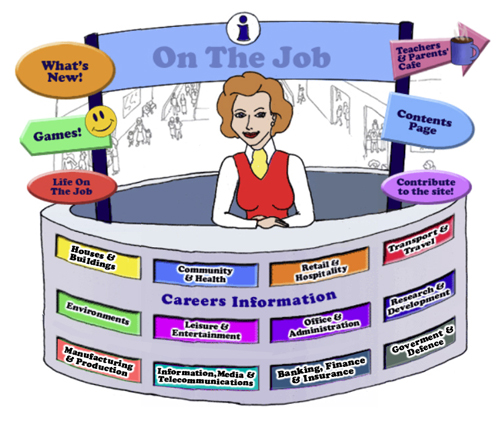 INDEXIntroduction to “On the Job” website        Categories: Showing jobs, activities, student target & ACGC 
Houses & Buildings [formerly, Work around the House]    12
Community & Health                                                                 22
Retail & Hospitality                                                                    42
Transport & Travel                                                                     51
Environments                                                                              60
Leisure & Entertainment                                                           73
Office & Administration                                                            83
Research & Development                                                         91
Manufacturing & Production                                                   111
Information, Media & Telecommunications                         120
Banking, Finance, Insurance & Superannuation                   130
Government & Defence                                                            134
Life on the Job without a corresponding job                         145TeachersIntroductionWelcome to this website about “work” for Australian students in school years (Years 5 - 12). The Design concept is based on the local Shopping Mall as students of this age are familiar with the Careers represented here. This initial concept broadened to include careers that they might have encountered outside the Shopping Mall eg. Local Government Inspector or Farmer. Each job can be used as an individual activity for students or as a whole group. This Teacher’s Guide is for the whole class and is aligned to the Australian Curriculum and the General Capabilities. The JobsEach of the jobs listed has three sections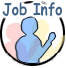 All content in the Job Info sections have been taken from Australian sites: The Job Guide (old website); Jobs & Skills WA; JobOutlook (Australian Government) – discontinued 2022 and replaced with Your Career;  CareersOnline; CareerHQ; Good Universities Guide; Open Universities; My Big Tomorrow;  Careerfaqs; On the WardsRural CareersAnd, to a lesser extent - Overseas sitesCareerAddict (Irish)JobHeroStudyState UniversityCareers in Music; Upskilled. Under copyright laws and from the Job Guide’s website – this information can be used for Educational purposes. Each information page acknowledges where the information has been obtained at the end of the page.    

Images that have been obtained from the Internet are acknowledged. Some images are copyright free and some have been obtained from royalty free sites and are acknowledged. 
This “Job Info” content also encourages reading and therefore literacy but breaks down information into chunks and divided by “Did You Know?” segments that hopefully students will find interesting. 
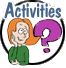 The Activities can be divided into two sections: Offline OnlineEach activity or task is targeted to these age groups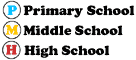 Primary School is for students from Years 5 – 6Middle School is for students from Years 7 – 8High School is for students from Years 9 - 12Teachers can always look at the activities and allocate differently to students depending on their ability or interest. The activities bring a fun element into learning. Sometimes there are practical skills about the particular job eg. “How to build a beehive” [in the Beekeepers section]. This is regarded as an Offline activity. 

The Online activities include research or critical thinking skill activities using Internet resources. There are also free mobile apps, YouTube Videos, games. These activities provide students with Problem-Based Learning and the opportunity to use their Higher Order Thinking and Collaboration Skills. There is also a focus on Mathematical and ICT activities. 
The Links provide students with access to Association websites for that particular Industry as well as links to examples of people within this job and their experiences. 

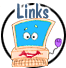 
“Life on the Job”is a section where a person on a particular job is explored. There is information about this person, links, videos and activities. 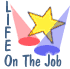 Life on the Job is divided into three sections: 
Historic or Famous People 
Historic or Famous People are mostly famous Australians whose lives are usually investigated within the Australian Curriculum. Each person is researched and their lives summarised to give students an overview. There are links provided so students can investigate more fully themselves. At the end of the content information, students are given an activity to complete – mostly using the latest and free ICT tools available to increase their knowledge and capability. Indigenous Historic or Famous PeopleIndigenous Historic or Famous People are famous Australians whose lives are usually investigated within the Australian Curriculum. Each person is researched and their lives summarised to give students an overview. There are links provided so students can investigate more fully themselves. At the end of the content information, students are given an activity to complete – mostly using the latest and free ICT tools available to increase their knowledge and capability. Real People’s Stories – or Ordinary Australian Stories. 
Ordinary [or even extraordinary ] Australian stories are provided here. Parents can submit their job and show students their educational journey to achieve employment within their job category. Again, there are links and activities to complete. Alignment with the Australian CurriculumCurriculum Area: Australian Curriculum: General Capabilities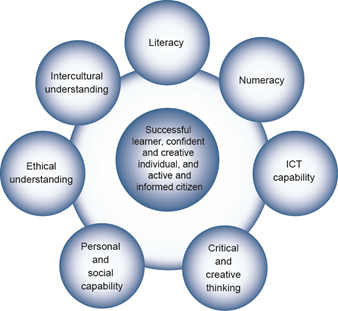 The Australian Curriculum includes seven general capabilities:LiteracyNumeracyInformation and communication technology (ICT) capabilityCritical and creative thinkingPersonal and social capabilityEthical understandingIntercultural understanding.(Source: Australian Curriculum)Literacy involves students in listening to, reading, viewing, speaking, writing and creating oral, print, visual and digital texts, and using and modifying language for different purposes in a range of contexts.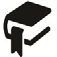 Numeracy involves students in recognising and understanding the role of mathematics in the world and having the dispositions and capacities to use mathematical knowledge and skills purposefully.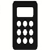 Information and communication technologies are fast and automated, interactive and multimodal, and they support the rapid communication and representation of knowledge to many audiences and its adaptation in different contexts. They transform the ways that students think and learn and give them greater control over how, where and when they learn.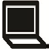 Critical and creative thinking are integral to activities that require students to think broadly and deeply using skills, behaviours and dispositions such as reason, logic, resourcefulness, imagination and innovation in all learning areas at school and in their lives beyond school.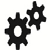 
Students develop personal and social capability as they learn to understand themselves and others, and manage their relationships, lives, work and learning more effectively. The capability involves students in a range of practices including recognising and regulating emotions, developing empathy for others and understanding relationships, establishing and building positive relationships, making responsible decisions, working effectively in teams, handling challenging situations constructively and developing leadership skills.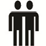 Ethical understanding involves students in building a strong personal and socially oriented ethical outlook that helps them to manage context, conflict and uncertainty, and to develop an awareness of the influence that their values and behaviour have on others.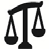 
As cultural, social, environmental and technological changes transform the world, the demands placed on learners and education systems are changing. Technologies bring local and distant communities into classrooms, exposing students to knowledge and global concerns as never before. Complex issues require responses that take account of ethical considerations such as human rights and responsibilities, animal rights, environmental issues and global justice.Building ethical understanding throughout all stages of schooling will assist students to engage with the more complex issues that they are likely to encounter in the future, and to navigate a world of competing values, rights, interests and norms.Intercultural understanding: The capability involves students in learning about and engaging with diverse cultures in ways that recognise commonalities and differences, create connections with others and cultivate mutual respect. (Source: Australian Curriculum)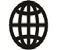 Priorities:  Asia and Australia's engagement with Asia 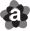  Aboriginal and Torres Strait Islander histories and cultures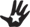  Sustainability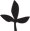 An additional Icons: 

 Philosophy in Schools. 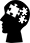 This icon represents both Critical and Creative Thinking and Ethical Understanding but at a deeper level. The activities with this icon show a high level of complex thinking is required. The activity can be used with classes undertaking Philosophy in Schools or those schools or classes who wish to encourage higher order thinking.  Emerging Job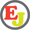 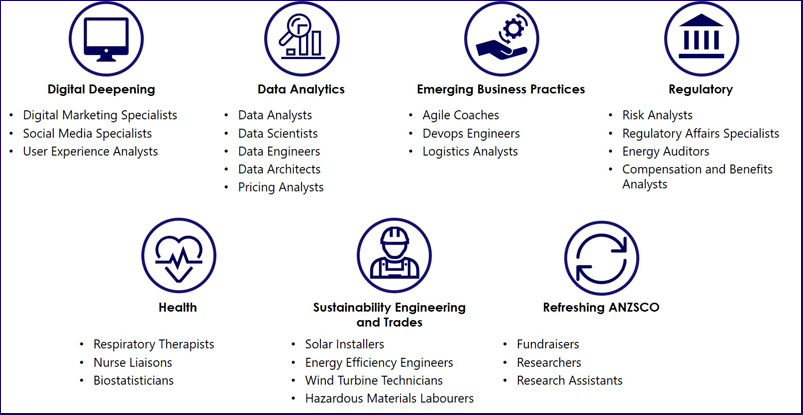 The jobs listed above are emerging jobs identified by the National Skills Commission. Emerging occupations are defined as new, frequently advertised jobs which are substantially different to occupations already defined in the Australian and New Zealand Standard Classification of Occupations (ANZSCO) – such as data scientist and data analyst. As such, to compile our list we considered data from the time period following the last ANZSCO review in 2013.The NSC has identified and validated 25 emerging occupations within seven categories in the Australian labour market (Figure 1). This list is not considered exhaustive, and the NSC will continue to monitor and analyse emerging trends.An advantage of our approach is access to real time internet job advertisement data using Burning Glass Technologies, which will allow us to pick up occupations in emerging fields like blockchain, nanotechnology, quantum computing and the internet of things as soon as the employer demand for these skills increases.
https://www.nationalskillscommission.gov.au/what-are-emerging-occupationsCooperative Learning Activity
A collaborative (or cooperative) learning approach involves students working together on activities or learning tasks in a group small enough for everyone to participate on a collective task that has been clearly assigned. Students in the group may work on separate tasks contributing to a common overall outcome, or work together on a shared task.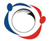 Life On the Job – Australian Curriculum General Capabilities Alignment with Activities 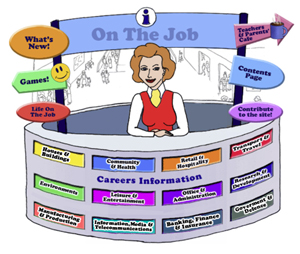 All of the activities in “Life On the Job” have also been aligned with the Australian Curriculum’s General Capabilities. They are meant to be fun and engaging for the student and introduce them to the world of work in a more concrete way.  “On the Job” builds on what students have learnt in their earlier years in Primary School about the world of work and helps students go from the concrete to the abstract in their thinking. Each activity shows the General Capability [GC] being focussed on by showing the GC icon and any Priorities. Future Growth
Each job is given a Future Growth icon: either Decline; Static; Moderate; Strong or Very Strong growth. These icons were created by On the Job. 

The future growth information has been obtained from the Australian Government website: Labour Market Insights. 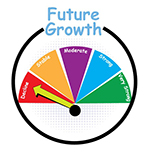 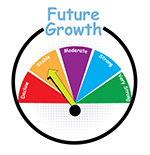 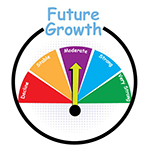 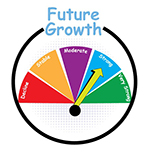 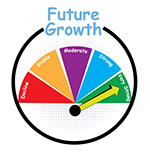 https://labourmarketinsights.gov.au/ Category: Houses and Buildings 
Listing of all current Jobs, their activities, ACGC, Target Level Life on the Job without a corresponding jobThe Information about each Job. ActivitiesLinks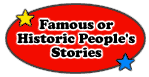 Historic or Famous People – mostly Australians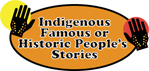 Indigenous Historic or Famous People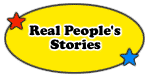 “Real Life People”HOUSES & BUILDINGSHOUSES & BUILDINGSHOUSES & BUILDINGSHOUSES & BUILDINGSJOB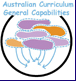 ACTIVITYTarget Level AIR CONDITIONING & REFRIGERATION MECHANIC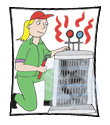 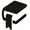 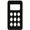 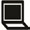 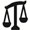 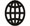 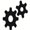 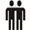 What is this job about?
The Global Impact of Air Conditioning: big and getting bigger
Energy-efficient house - GameMiddle Secondary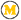 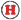 Middle SecondaryPrimary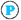 ARCHITECT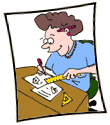 Responding to the Vernacular?
A multigenerational home: a new design
Websites, Games and Apps: Wrecking Ball Lite (Free Mobile App); Build a Pyramid; Building Big; ArchKIDecture; Children & Architecture; World’s tallest skyscrapers; Architect Studio 3D
WebQuests: Where did my house come from?; ; You are an architect AllMiddle LOTJ – Architectural Draftsman – John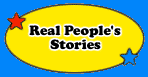 Design an extension to your houseMiddleSecondaryBRICKLAYER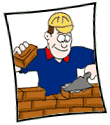 “The Block” – Budgeting for Bricks
The Bricklayer’s Lament – Made Real?Middle Secondary, , AllBUILDER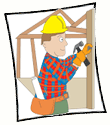 Builder’s LabourerBuilding ContractorConstruction Project ManagerBuilding a scaled down version of your house
Sustainable buildings: What does it mean? Consider All FactorsWebsites, Games & Apps: Latest Building Games; BUILDING THEIR OWN HOME (ABC)Middle SecondaryMiddle Secondary
, , AllCABINETMAKER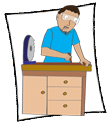 Make your own copy of the First Fleet Table [of sorts]!
Copyright & Furniture: A school poster or infographic
Websites, Games & Apps: Furniture and Cabinetmaking App; ID Wood App; iWoodwork AppSecondarySecondarySecondaryLOTJ – Cabinetmaker: Geoff Hannah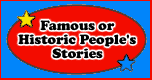 Create a similar sketch [to Geoff Hannah] of an Australian bird, , AllCARPENTER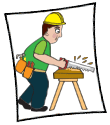 Bluebird House Plans
“Building sites aren’t for females” – Is this still the case?
Websites, Games and Apps: Woodworking Plan; Better Homes & Gardens DIY; DIY Woodworking; Woodwork – Research AssignmentPrimary Middle Middle  SecondarySecondaryCLEANER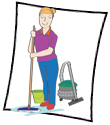 Chimney SweepCommercial CleanerCrime Scene CleanerDomestic CleanerGraffiti CleanerJanitorWindow Cleaner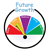 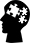 Who does the most cleaning at your place?
“Clean Your Room!”
Natural vs Chemical: Is there a choice?
   “How to deal with burglars – The Cleaner BBC” – next scene, previous crime scene? You decide, , All, , All, , AllLOTJ – CleanerShannon LushCleaning Kit ComparisonPrimary Middle CONCRETER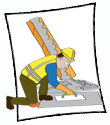 Natural Concrete Sculpture for KidsLesson: Concrete for KidsA problem with concrete?Primary, , AllCONSTRUCTION PROJECT MANAGER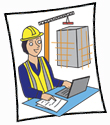 Construction Contracts ManagerConstruction ManagerMaster Lego and Tree Building
Bendable concrete? Smart concrete? Ethics & Construction? What do you know?
Tall Tower Challenge (created by TryEngineering.org), , All, , AllCONSTRUCTION RIGGER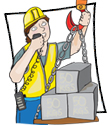 Dockside Rigger
Scaffolder
Structural Steel ErectorBridges, highways, scaffolds: how the amazing engineering of army ants can teach us to build better. #TCOptional Extra – Biomimicry in Engineering (TryEngineering.org), , AllCONSTRUCTION WORKER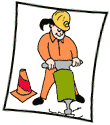 What is the future of construction jobs? PMI Strategy
Safety and Construction: a Communication Strategy
Websites & Games: Lego City construction games; the 10 Best Construction Games Online
SecondaryPrimary MiddleELECTRICIAN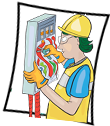 What is this job about?
Electricity Bills – Yuck! Research & Action Plan!
Energy Crisis 2022 – Sammy J’s Take!
, , All, , AllFENCER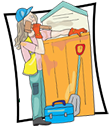 Which fence will you chose to research? Expert Jigsaw Strategy
Rabbit Proof Fence – Lesson Plans, Student Worksheets; Resources, , All
Teacher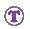 FLOOR FINISHER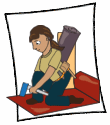 Carpet, Wooden Floors, Polished Concrete, Tiles - What's the cost?
Middle Secondary
LOTJ – Iqbal MasihCarpet Weaver and Child Labour ActivistPowerful Ideas – Practical Actions: Free the Children
My Hero Project – Iqbal Masih
A good read? What’s Your Review?
, , All, , All
   Primary Middle FURNITURE POLISHER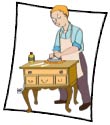 Comparing homemade furniture polish using olive oil on different surfaces. Beeswax and Furniture Polish, , All
, GARDENER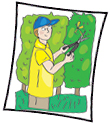 Creating a Frog Bog: at school or home
What’s that sound? Australian Museum: Frog ID App
Creating or revitalising an edible Indigenous garden at school, , All, , All

, , AllGASFITTER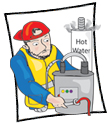 What is…? Crossword Puzzle
The Periodic Table Gases SongMiddle Secondary, , AllGLAZIER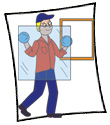 What is this job about?
Skyscrapers and Glass, , AllMiddle SecondaryHANDYPERSON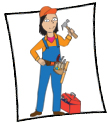 When is a Hammer, a Hammer?
Mould and Damp: How it effects your health, , AllLOTJ – HandypersonDr. Jim Penman, CEO Jim’s GroupWhat is your dream? What things do you like now that could be your future job?, , AllHOME IMPROVEMENT INSTALLER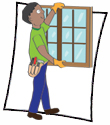 MEASURING WINDOWS FOR BLINDS, , AllINTERIOR DECORATOR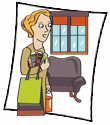 Analysing the Top 50 Rooms 2021
Creating a Mood Board for a new lounge room!
Websites, Games & Apps: Decorating Your Room; Decorating with Jessica; Sweet Home 3D App; Cool Hunting AppMiddle Secondary
Middle SecondaryINTERIOR DESIGNER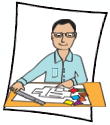 Living in a small space? Let’s analyse your options!
Interior Design and Homelessness
Websites, Games & Apps: Interior Designer Activities; Armstrong Design a Room; My Deco; Colours Palette Generator; Interior Design Tool for Busy Homeowners
 Elastic Annex – WebQuestSecondaryMiddle SecondarySecondary
SecondaryJOINER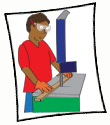 Wood Joinery Types!Design a wardrobe that will suit you!, , All

, , AllLIFT MECHANIC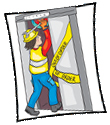 Engineering Ups and Downs (developed by Try Engineering)
Science Fair Ideas – Pulley Lift System
Chair Lift Challenge (developed by Try Engineering)Middle SecondaryPrimary Middle, , AllNANNY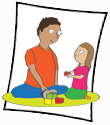 The Adventures of Nanny Piggins
Nanny McPhee & Mary Poppins – who would win?PrimaryPrimary Middle PAINTER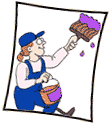 Brushes and Rap
Mr Bean – Painting his house: Next Instalment
Maths and the Painter!Primary Middle 
Middle SecondaryMiddle SecondaryPLASTERER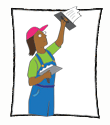 Activities with Plaster of Paris
Creating a new Ceiling Panel
Websites with activities: Story Tile created with Plaster; Arm and Face MasksPrimary
SecondaryPLUMBER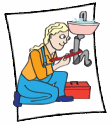 Is your school Water Wise?
Plato the Platypus Plumber (part time): Goes ICT!Greywater recycling: What is it?Websites and Games: MATHS IS FUN: PLUMBER GAME
, , AllPrimary Middle
Middle SecondaryPrimaryPOOL TECHNICIAN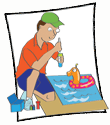 pH and Pool Technicians
What lies lurking in your swimming pool? Fact check!
Websites, Games & Apps: Pool Doctor AppPrimary Middle
SecondaryQUANTITY SURVEYOR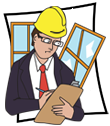 Day in the Life of Quantity Surveyor (developed by STEM UK)
Graphics: Calculating Colour (developed by Try Engineering)Primary Middle

Primary MiddleROOFER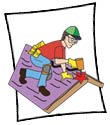 Up on the Roof – Creation of an additional verse
The History of Roofing in Australia
Waterproof that Roof! (developed by Try Engineering)Secondary, , All
, , AllSOLAR PANEL INSTALLER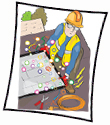 Solar Panels – should (or can) we all have them? Community of Inquiry
Please Explain & Analyse! The Creation of a Cartoon
Here Comes the Sun (developed by TryEngineering.org)
Solar Structures (developed by TryEngineering.org)Secondary, , All, , AllTILER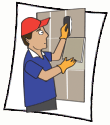 Tiling your house? How hard can it be?
Let’s brighten up the garden with a mosaic time pot
Websites, Games and Apps: Tile Estimate App, , All, , AllSecondaryUPHOLSTERER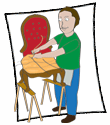 Kids Furniture – would an upholsterer be bothered? Brainstorm your new design
“While at the Sofa Factory” by Kenn Nesbitt
Car Upholstery: Vinyl or Leather? What would you choose? #TCPrimary Middle
Primary MiddleCOMMUNITY AND HEALTHCOMMUNITY AND HEALTHCOMMUNITY AND HEALTHCOMMUNITY AND HEALTHJOBACTIVITYLEVELABORIGINAL & TORRES STRAIT ISLANDER HEALTH WORKER 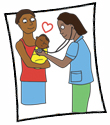 Indigenous Children’s Health #TC
Aboriginal Kids Health – Creating a Social Media Campaign around preventing school sores #TC, , AllACUPUNCTURIST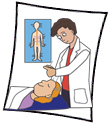 Is Western Medicine superior to Eastern Medicine? #TC
Knowledge of Acupuncture & Medical History: Cornell Note-taking Method - #TCSecondary

SecondaryANAESTHETIST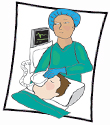 Writing about the Australian of the Year 2019 – Dr Richard Harris. 
A timeline for surgery, , AllLOTJ – Dr Traudi AlmhoferAnaesthetic RegistrarThe Vocabulary of an Anaesthetic Registrar, , AllART THERAPIST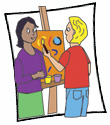 Colouring in anybody?
Your Self Portrait
Stitching Lives Back Together: An ANZAC Story
Websites, Apps and Games: Colorfy AppPrimary

, , All, , , AllLOTJ – Tanja Johnston – Art TherapistScratch Art: in the footsteps of Sidney Nolan, , AllAUDIOLOGIST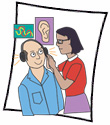 AudiometristNoise Levels – What is dangerous?
Mystery Sounds
Hearing Preservation – You have got to be kidding!Primary Middle
, , All, , AllCARDIOLOGIST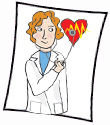 CARDIAC TECHNOLOGISTCARDIOTHORACIC SURGEONPERFUSIONISTFind a Word Search
Infographic: The Anatomy and Workings of the Heart
The Heart of the Matter (Try Engineering resource)Primary  Middle , , , AllLOTJ – Dr Rolf GomesCardiologistWhere does the “Heart of Australia” go?LOTJ Dr Sophie Offen
Cardiology RegistrarCreate a timeline of Dr Sophie’s Day!
Is this love… or an arrhythmia? Can your heart really skip a beat when you are in love? Academic Controversy StrategySecondarySecondaryCHAPLAIN/MINISTER OF RELIGION/CIVIL CELEBRANT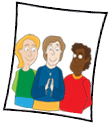 Prayer Time
What makes someone an hypocrite?
Should Charities accept donations from …. Everyone?
Studies of Sacred Texts – Connect Three
   Websites, Games & Apps: Between Two Worlds WebQuest
   , , All
Secondary
Secondary

Secondary 

MiddleCHINESE MEDICINE PRACTITIONER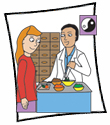 Does Traditional Chinese medicine have a place in the health system? CoI #TCSecondaryCHIROPRACTOR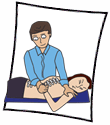 Word Search
Put your back into it!
Websites, Games & Apps: Spine Anatomy Quiz; Bone Box Spine App; Aging Spine AppPrimaryPrimary MiddleCOMMUNITY WORKER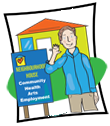 Follow the example of Young Farmers & BlazeAid
Community Building: Silo Art, , All, , AllCOUNSELLOR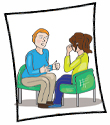 Careers CounsellorEducational CounsellorRehabilitation CounsellorHairdressers as counsellors – your recommendations #TC
The Fire Wombat – Community of Inquiry [CoI]DENTIST
Dental Therapist
Dental Assistant or Dental Nurse
Dental Specialist
Dental Technician
Orthodontist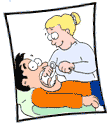 Model of Teeth
George Washington’s Teeth or Tooth! A new story…
Videos about visits to the Dentist
Let’s test if there is “bitter truth about what sugar is doing to your teeth”!
Science, Strontium & the repatriation of ancestral Aboriginal remains
Websites, Apps & GamesPrimary MiddlePrimary, , All, , AllDERMATOLOGIST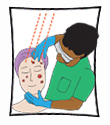 Slip, Slop, Slap – updating the message
Zits, Makeup, Chocolate, To squeeze or not to squeeze? Is this really a crime against the skin?Primary MiddleDIETITIAN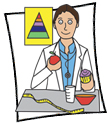 Dietary AideNot all calories are equal!
Stephanie Alexander – Kitchen Garden Programme: Getting Started for DRUG & ALCOHOL COUNSELLOR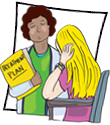 Drug & Alcohol WorkerNational Drug Strategy Household Survey Results
Vaping: how safe is it? The ChemistrySecondarySecondaryEAR, NOSE AND THROAT SPECIALIST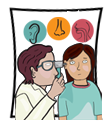 Mr Nosey – the next story
     The secret world of the human ear – Professor Kelvin Kong, Conversations with Richard Fidler #CoIPrimaryProfessor Graeme Clark – Researcher and Inventor of the Cochlear EarCochlear Implants – Are they Ethical?SecondaryEARLY CHILDHOOD EDUCATOR/CHILD CARE WORKER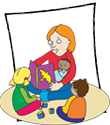 Child Safety in the Local Playground
Childcare Centres Equipment Costing Activity
A Child Care Worker is a great job but do the wages reflect the important work done?
A Research Response
Websites, Games & Apps: Sesame Street Games; PBS for Kids; PBS Sesame Street
WebQuest: Selecting Child CareSecondarySecondaryPrimarySecondaryEMERGENCY MEDICINE SPECIALIST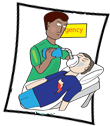 Inside a Hospital’s Trauma Unit: Decision Time! #TC
Explaining Tiger Woods’ injuries: Think Pair Share  #TC
LOTJ – Dr Pat Gillespie
Emergency Retrieval RegistrarRoad Safety & StatisticsSecondaryFIREFIGHTER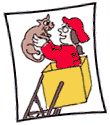 Find a Word
A Fire Survival Kit – A Fire Safety Budgeting Unit [6-8 Lessons]
Statistics and Fire Fighters
Public Service Announcement: Indigenous innovation could save billion tonnes of greenhouse gases
Rescue Rover [from Try Engineering.org]
Websites: US Fire Dept; US Fire Administration – Kid’s Page; Qld Fire and Rescue Service – Kid’s Page; Firesafety App;Primary

PrimarySecondary
, , All
MiddleLOTJ – Toni Alexandrow: Aviation Rescue & Firefighter Online Recruitment Poster
The Ethics of Fire Fighter Contamination, , All
SecondaryGARBAGE COLLECTOR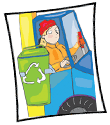 Waste Management OfficerMake your own worm farm
Rubbish Awareness
Time is Money!
Ethics, Zabbaleen and Recycling
Websites: Adventures of Herman the worm; Protect the Environment: Kids in Action; Recycling Tips; Clean up the Park – A Recycling Game; Environmental Quiz
A Solid Waste WebQuestPrimary Middle

, , AllPrimary MiddlePrimary MiddleLOTJ – Le Ho
Waste Management OwnerBattery Recycling? Too hard or an opportunity?, , AllGERIATRICIAN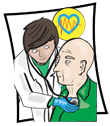 Geriatric Nurse
Gerontology Nurse PractitionerOld People’s Home for Teenagers: further on!HOUSE PARENT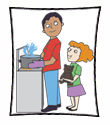 Child or Youth Residential Care AssistantRefuge WorkerIntroducing the Hogwarts Heads of Houses’ duties differently!
The true cost of homelessness. Can we help?, , AllINDIGENOUS COMMUNITY WORKER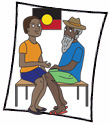 Indigenous Community Liaison Officer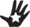 Acknowledgement of Country: a more personal way
Assimilation and the Stolen Generations: Photograph Image Response, , All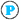 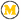 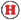 INTENSIVE CARE SPECIALIST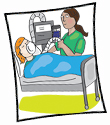 What to expect in Intensive Care
Regional Ingenuity – the Creator of a ventilator for the Pandemic – Your School’s ResponseLOTJ – Intensive Care Registrar – James GarradThe Inappropriate Question - ResuscitationINTERNATIONAL AID WORKER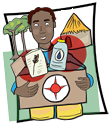 Water Pollution, Engineers and International Aid Workers: One solution to the world’s drinking water
International Aid Workers – the effects of Climate Change on their work? #TC;  PSAPrimaryMiddle  SecondaryMEDICAL IMAGING TECHNOLOGIST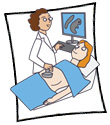 Xray Art!
The Physics of MRI: Explained!Primary Middle

SecondaryMEDICAL PRACTITIONER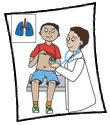 Helping out the Heart Foundation
Exploring the Health System (USA) Research Assignment
Drugs and their effects on the body
Websites: Neuroscience for Kids; The Human Body AppSecondarySecondary

Primary MiddleLOTJ - – DoctorSir Edward “Weary” Dunlop Should we remember ‘Weary Dunlop’?
   Using Voicethread, create a presentation with audio files about Edward ‘Weary’ Dunlop’s life
Google Doodle Design, , All, , AllLOTJ – Doctor
Dr Sr Mary GloweryAboriginal Kids Health – Creating a Social Media Campaign around preventing school sores #TCMEDICAL RADIATION THERAPIST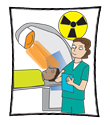 Nanogold particles & the big C – Questions anyone?MIDWIFE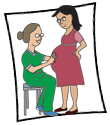 The Midwife’s Apprentice by Karen Cushman
Statistics and Births in Australia
Websites and Games: The Midwife’s Apprentice – a Research Assignment Primary

PrimaryLOTJ – Louise Bourgeois – A French Midwife called “The Scholar” 1563 – 1636A Documentary, , AllLOTJ – Midwife – Muriel Stanley 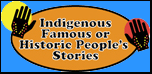 Determination
In Anh Do’s StylePrimary MiddleMiddleSecondaryLOTJ – Narelle HawMidwifeHow to swaddle a baby
SIDS and KidsPrimary
NATURAL THERAPIST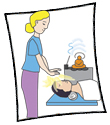 Australian Bush Medicine Products
Aboriginal Healers: worthwhile keeping this knowledge? Can there be a choice? , , AllSecondaryLOTJ – Peter SullivanNatural TherapistFurore or Future?SecondaryNEUROLOGIST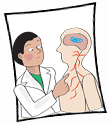 Does my brain really freeze when I eat ice cream?
Research Study: How much sleep, on average, does your class get?
Concussion & StatisticsPrimaryLOTJ – Dr Charlie Teo – NeurosurgeonWhat music would you play?
Australia Day 2012 Address by Dr Charles Teo: AnalysisPrimary
, , AllNURSE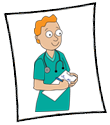 How to take a pulse
How to Bandage a Hand
Measuring Medicine – an essential part of nursing
Drug Calculations
Create a Puzzle
Little Works WebQuestPrimaryPrimary
Middle

SecondaryPrimarySecondaryLOTJ – Vivian Bullwinkel – An Australian Nurse 1915 – 2000Google Doodle Design
How will Vivian be remembered? Create a Quizz, , All, , AllLOTJ – Heather Machin – NurseDesign a model of the eye
Eye Health amongst our Indigenous Australians
Inequality in eye health – is this Just?Primary MiddleSecondaryLOTJ – Johnathon Molloy – NurseWhat’s in a Puzzle, , AllOBSTETRICIAN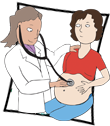 EmbryologistHow did I get my own unique set of fingerprints? #TC
   The C-Section 
Investigation: Reproduction #TCOCCUPATIONAL THERAPIST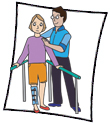 Helping Kids Learn Better, , AllONCOLOGIST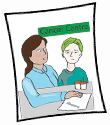 Radiation OncologistMeet the Naked Mole-Rat!SecondaryOPHTHALMOLOGIST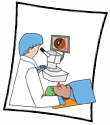 Ophthalomology, Science and Technology
Websites & Games: Eye Care; How do we see; The Blind SpotSecondary, , AllLOTJ – Fred Hollows – OphthalmologistIndigenous Eye Health, , AllLOTJ – Kris Rallah-BakerOphthalmologistOnline: Create a Video Game for Clean Faces, Strong EyesOPTOMETRIST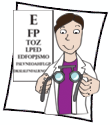 What is Glaucoma, the ‘sneak thief’ of sight?
How do glasses help us see?
Glasses: Adaptive Device Design (from Try Engineering.org)
An Eye for Optics (from Try Engineering.org)
Websites, Games & Apps: Optics for Kids; How Eyes Work; Neuroscience for Kids – the Eye; Eye Simulation; Optical Illusions; Eye Colour Inheritance; How we see thingsSecondary

Primary
, , AllPrimary MiddleOSTEOPATH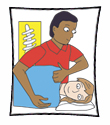 The correct or right school backpack?
The relationship between foot length and height, , AllPAEDIATRICIAN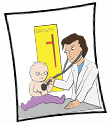 Small Patients, Big Needs: Designing a Paediatrician’s Consultation and Waiting Rooms, , AllPARAMEDIC
Intensive Care Paramedic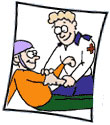 Paramedic Clinical InstructorRescue ParamedicLaennec Listening
“Rescue” is it real?
Future Technology and Paramedicine
Websites; Games & Apps: iFirstaid Lite App; Heart Fitness App; Assistance App; 
Mass Casualty Triage – So many Patients, So Little Time WebQuestPrimary MiddleSecondaryPHYSIOTHERAPIST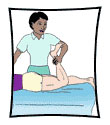 Physiotherapy and Robots
Avoiding Lower Back Pain: what is the consensus?
Websites, Games & Apps: Inner Body – Muscular System; Better4Fitness; Physio Exercises App; Muscle and Bone Anatomy 3D App; Muscle Anatomy AppSecondaryLOTJ – Suzie PhysiotherapistAnalysis of Marketing Physiotherapy!, , AllPLASTIC OR RECONSTRUCTIVE SURGEON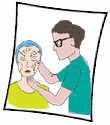 We’re all wonders
Are Cosmetic Surgeons the instruments of shifting whims about what is attractive?, , AllSecondaryLOTJ – Prof Fiona Wood
Plastic & Reconstructive SurgeonScience Project: Skin, Skin, Skin! A 3D Model
Crossword on Skin
Your new medical ideas
How to treat sunburn pain, according to skin experts: Play Kahoot! PrimaryPrimary MiddlePrimary MiddleSecondaryPODIATRIST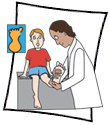 Forensic PodiatristWho is the “Imelda Marcos” in your community?
Ruby Red Shoes: A new story
What’s a day in the life of a Podiatrist like?
Forensic Podiatry: Let’s measure our feet and gait!
Making Tracks: The Forensic Analysis of Footprints & Footwear Impressions (created by The Anatomical Record)
   Primary MiddlePrimary, , AllLOTJ – Dr Munjed Al MuderisOrthopaedic SurgeonYou and your dreams to help the world!
Refugee “982”!PSYCHIATRIST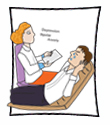 Healthy Minds
Are Smart Phones really contributing to a downturn in teenage mental illnessPrimary MiddleSecondaryREAL ESTATE AGENT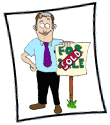 CaretakerProperty DeveloperProperty ManagerStrata Managing AgentPrice Estimation in your suburb or town!
Advice on Selling a Property: Developing a checklist of the Tips and Tricks!
Airbnb: The Disruptor in the Retail Market
Websites and Games: Real Estate Empire; House Flip; Monopoly
Converting an old WebQuest “Flipping a House”, , All
 , AllSecondaryPrimary MiddleSecondaryLOTJ – Dennis Morris
Property ManagerThe Joys of Roof GutteringRETIREMENT NURSING HOME MANAGER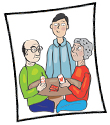 Old People's Home for 4 Year Olds
Why hip fractures in the elderly are often a death sentence: A Public Service Announcement, , All

, RHEUMATOLOGIST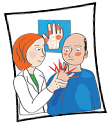 Kahoot! It 
What is psoriatic arthritis, the condition Kim Kardashian West lives with?
Images and causes of Gout. , , AllSCHOOL TEACHER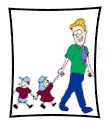 Class List
Not all Teachers work in Schools! Distinctions
Websites: The Grammar Gorillas; Room 108; Educational Apps; 3D Brain; 
A Productive School Year WebQuest
Beat the Cheating
Reading is for Boys (and Girls)PrimaryPrimary MiddlePrimary MiddleLOTJ – St. Mary MacKillopThe MacKillop-Josephite Charism – Word Doc. Numerous activities. Developed by Brisbane Archdiocese
Mary MacKillop – Liturgical Dance
What does a uniform mean?Primary PrimaryLOTJ – Jamie and Danielle WalshTeachersThe Priority List
Success at School?SecondaryPrimary MiddleSES OFFICER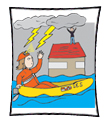 Orange Suits and Lace Up Boots
Your “WOW” campaign?
Are deaths due to floods avoidable?Primary Middle, , All
SOCIAL WORKER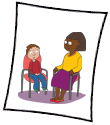 Child Protection WorkerCommunity WorkerFamily Support WorkerWelfare Centre ManagerWelfare WorkerSocial Action – Children in Detention Centres within Australia
Charity begins at…
Could the controversial child protection reforms in NSW lead to another Stolen Generation?
Websites, Games & Apps: Choose Your Own Statistics – Human Rights Game, , All, , All


MiddleLOTJ – Caroline ChisholmCaroline Chisholm – Australia’s First Social Worker?
What about unaccompanied minors today?, , AllLOTJ – Stacey AndersonSocial WorkerHow to you promote Social Work as a career to students like Stacey?, , AllSPECIAL CARE WORKER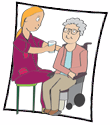 What is it like to have ….dyscalculia?
Which games to play?
Websites, Games & Apps: BBC Switch Games; CBEEBIES Games by Theme: Switch and Special Needs; Interactive PuzzlesPrimarySPEECH PATHOLOGIST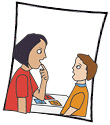 Making Up Visual Cards
Mispronounced words in Australia?Primary Middle
SecondarySPORTS DOCTOR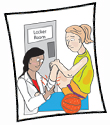 Tell me more: a memory game based on the Day in the life of a Sports Physician
Get a Grip! Tennis Wrist Pain: Retrieval Chart Strategy
Research Study: Concussion, Traumatic Brain Injury and Sport
What is a bruise?Primary  MiddlePrimary  SURGEON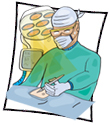 Surgical AssistantSurgical TechnologistFrom floating guts to ‘sticky’ blood – here’s how to do surgery in space: PMI or Cornell Note-taking Method
Smooth Operator (developed by TryEngineering), , AllGENERAL SURGICAL REGISTRARDr Angelina Di ReWord Maker, , AllVETERINARIAN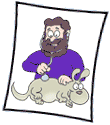 Equine VeterinarianVeterinary NurseVeterinary PhysiotherapistVeterinary TechnicianPampered Pets Pamphlet
Medicine Measurement
Technology and Vets
Why the low hygiene standards between vets and pets?
Websites, Games & Apps: Identify animals from pictures and/or clues; Birding Family Fun; Animal Planet – App; Enquiring Minds – Vet Nurse
So you think you want a pet, say a puppy or kitten, or how about a fish? WebQuestPrimary
SecondaryPrimaryYOUTH WORKER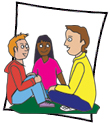 Creating a “Google Doodle” to celebrate the youth of today and issues affecting them
, , AllLOTJ – Bernie ShakeshaftYouth WorkerLearning about “Back Track”SecondaryRETAIL AND HOSPITALITYRETAIL AND HOSPITALITYRETAIL AND HOSPITALITYRETAIL AND HOSPITALITYJOBACTIVITYLEVELANTIQUE DEALER
Antique Appraiser and Valuer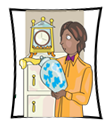 Create a Virtual Antique Collection
Antique Timeline
Science and the Art of the Islamic World: Expert Jigsaw Strategy (developed by The Met)
   , , All

PrimaryAUCTIONEER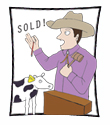 Auctioning items with Monopoly money
“World Livestock Auctioneer Championships” – Practising Public SpeakingPrimaryBAKER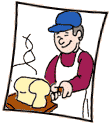 Your Local Bakery
Baking Bread
Multigrain, wholegrain, wholemeal: what’s the difference and which bread is best?
   Chan Khun’s famous Chicken Curry Pie – can you make it?
Websites, Games & Apps: Bakery Story App
From Yeast to Bread WebQuest, , All, , All
 , , AllPrimary

SecondaryLOTJ – Lesley and Roger Gillespie
Baker’s Delight OwnersCreating a new bun or scroll, , AllBARISTA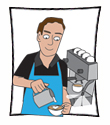 Coffee Tasting Anyone?
Recycling and Coffee: What are the challenges? What business is it of yours? Think, Pair, Share Strategy
The Chemistry of Coffee: What a Barista needs to know, , All, , AllSecondaryBEAUTICIAN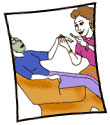 Nail TechnicianComparing Nail Prices
Nail Art Anyone?
Girls' Life, Boys' Life: What are the marketing messages to each? Should they be different? Community of Inquiry; #TC
Clipper Creations
Websites; Games & Apps: Nail Studio Games; Make Up Games; Skin, Hair & Nails App
The Quest for Perfection: A WebQuest
      

, , All, , AllPrimarySecondaryBUTCHER & SMALLGOODS MAKER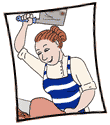 The Butcher Shop
Fact Check: Australian meat consumption? Changing?
Websites, Games & Apps: Sausage Making Made Easy; The Main Meal; Masterchef; The Main Meal Videos; Ask the Butcher App, , All

, , , AllCHEF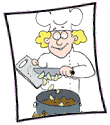 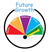 CATERER
CATERING ASSISTANTCOOKFAST FOOD COOKFAST FOOD SALES ASSISTANTFOOD TRADES ASSISTANTKITCHEN HANDSOUS CHEFPrepare a baked lamb dinner for your family
Comparing Recipes Online
Websites, Games & Apps: 
Cooking Games; Masterchef; Epicurious Recipes & Shopping List App; Kitchen Calculator PRO App; Jamie Oliver – 20 minute meals; ABC Splash Gobbling Goblins
, , All, , All, , AllLOTJ – Mark Olive – ChefUsing Native Ingredients, , AllCROUPIER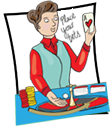 How Macau became the world’s casino capital: Retrieval Chart Strategy
Probability, Odds and Random Chance: Expert Jigsaw Strategy
Mr Nussbaum: Probability Fair - GameDRYCLEANER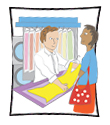 Plastics, Coat Hangers and DrycleaningSecondaryENTREPRENEUR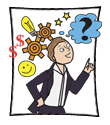 Franchisor
FranchiseeThe Shark Tank!
A Quick Quiz on Franchises in Australia
Young Change Agents – can you become one?, , All, , All, , AllLOTJ - SOCIAL ENTREPRENEURSNic Marchesi and Lucas Patchett – Orange Sky LaundryAustralian Social Entrepreneurs and You!
Analysing Social Entrepreneurship #TC
Australian Social Enterprise Awards (lesson plans from VCAA), , All

SecondaryMiddleLOTJ – FRANCHISORJanine Allis – Boost Juice BarsA new Boost drink? Your Pitch to Janine, , AllEVENTS COORDINATOR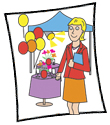 Let’s Plan a Birthday Party!
Pop-Up Dining: Let’s get organised!Primary MiddleSecondaryLOTJ – EVENTS COORDINATORSteve DugganInvitations are going out!Middle  SecondaryFLORIST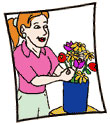 Flower Decoration at Home
Your Flower Business?
Cut Flowers and Valentine’s Day: What do you know!
Websites, Games & Apps: Flower Memory Game; Flower Games; Plant and Flower Games; The Florist Game
Seed Power – A WebQuestMiddlePrimaryPrimaryFUNERAL DIRECTOR
Funeral Attendant 
Embalmer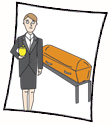 Coffin Maker
Crematorium/Cemetery WorkerThe Top 10 Funeral Songs – would you choose anything different?
The cost of a death notice?
Writing a Death Notice or Obit!
Mummification: Research Project
Measuring up for a coffin!, , All, , AllGREEN GROCER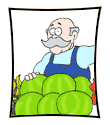 Research into OnionsInternet Shopping – a comparison of prices and value
Websites: Green Grocer’s  Game; Fruit Sudoku Puzzle; Fruit Ninja Lite AppPrimaryPrimaryHAIRDRESSER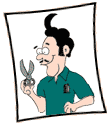 Hair Style Comparison
Shampoos and Conditioners – are they all they crack up to be?
Websites: Hairdresser Games 2; Hairdressing Video Tour App; Hair Salon AppSecondaryPrimarySecondary
HOME ENTERTAINMENT STORE ATTENDANT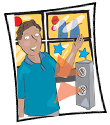 What do people like in Home Entertainment?
Make an up-to-date Public Service Announcement Netflix [or another streaming service] and Australian Content.
Software Piracy in Thailand WebQuest
Primary MiddleSecondaryHOTEL/MOTEL MANAGER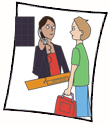 Managing your staff
Survey of Motels
The Impact of AirBnB on the Industry
Working in Freycinet, Tasmania?
Hotel Rwanda – the Ethical Issues Involved

Primary Middle

 

KENNEL or CATTERY OPERATOR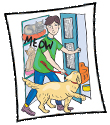 8 things we do that really confuse our dogs!
How much do we spend on our pets? Is it ethical?Primary Middle, , AllLOCKSMITH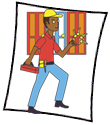 Comparing Keys and Codes!
Intricate and Cryptic Key Designs
Toys Keyed in!
How do keys open locks? A presentation! Cornell Note-taking Method & Mind-MappingPrimaryMAKEUP ARTIST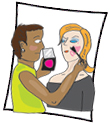 I’m entering the Australian Makeup Artist of the Year Awards!
Movie Makeup, , All
NEWSAGENT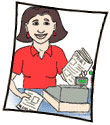 Newspaper Readership – hard copy or online?
Muckracker Magazine WebQuestPrimary MiddleMiddlePASTRYCOOK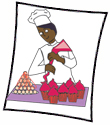 Try your hand at Pastry!
The Sugar Bite, , AllPET GROOMER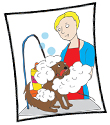 How would I groom this dog?
A Mobile Pet Grooming Fit Out!
Critical and Creative Thinking Skills: Self ReflectionPrimary



SecondaryPHARMACIST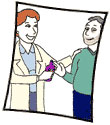 Chemist and Pharmacist
A possible antidote to box jellyfish venom? How is a pharmacist involved?
Websites, Games & Apps: Brain Pop: Medicines (2); Generation RXPrimary Middle

SecondaryPrimary MiddlePICTURE FRAMER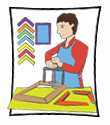 Creating a Straw Picture Frame
DIY – Instructions on making this…
Art Works and the Art of FramingPrimaryPrimaryRESTAURANT MANAGER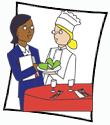 Chinese Restaurants in Australia! Researching the one in a town or suburb near you!
Evolving Restaurant Types
What does it take to open an Entomophagy Restaurant?, , AllSecondaryRETAIL MANAGER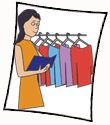 Costing…
Fish shop: quality or quantity?
Fish Biz: Cash Flow
Is this mirror correct?
Is it a good idea for the grocery stores you know to become Grocerants?PrimaryPrimary MiddleMiddleSecondary

 SALESPERSON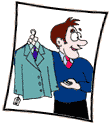 Garage Sale
Websites: Lemonade Stand (3); Style App; 
Dealing with Difficult Customers
Cracking the Code (developed by Try Engineering)
Nice Shoes: What’s the Price WebQuest
When in Rome – Shop! WebQuest
Parts of a Computer - WebQuestPrimarySecondary

, , AllPrimarySecondarySCREEN PRINTER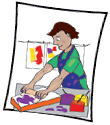 Pretty Rooster – A T-shirt Design Business with a Purpose
Compare & Contrast: Coping with a T-Shirt Designing BusinessPrimary

 LOTJ – LachlanScreen Printer and Fashion DesignerSize Seven: How did Lachlan do it?
Designing a new T-Shirt, , All, , AllSIGNWRITER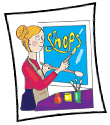 The Signmaker’s Assistant
Designing Your Home Town Name Sticker for a Car
Café Menu Board or Food Truck Menu Board – What’s in a Design?, , All, , AllTATTOO ARTIST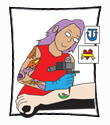 A Survey of Tatts!
“The Original Tattooed Lady”
The Law and Tattoos, SecondarySecondaryVENDING MACHINE SERVICER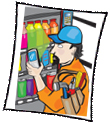 What is in the school’s vending machine?
Hospitals, Schools, Aged Care and Vending Machines: what are the healthy choices?VISUAL MERCHANDISER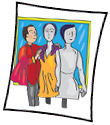 There are DISPLAYS and displays! Do you know the difference?
Your classroom will be on display for Parent-Teacher Night! How would you display it?WAITER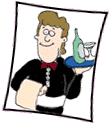 Where does that knife and fork go?
Comedy Drama: There’s a rat in my soup! Or Basil the RatWebsites: The Waitress; Café Waitress; Restaurant Waiter: Thrills and SpillsPrimaryPrimary MiddleWEDDING COORDINATOR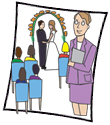 Wedding List: Where to seat my family?
Pricing the Centre Piece for a Wedding!Primary MiddleMiddle SecondaryWEIGHT LOSS CONSULTANT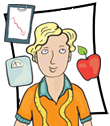 Cold Showers – really? Let’s see using the Cornell Note-taking Method
Healthy Food?Secondary
, , AllTRANSPORT & TRAVELTRANSPORT & TRAVELTRANSPORT & TRAVELTRANSPORT & TRAVELJOBACTIVITYTarget Level AERONAUTICAL ENGINEER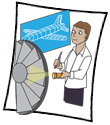 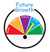 Water Rocket Launch (developed by TryEngineering.org)
Blast Off (developed by TryEngineering.org), , All, AIR TRAFFIC CONTROLLER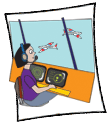 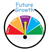 Making a Movie based on information from NOVA: Air Traffic Control in Australia
Websites: Air Traffic Controller Game; Air Traffic Chief; Flight Control App
Air Traffic Controller WebQuest
Pilot Potential Programme WebQuestMiddlePrimary Middle
MiddleMiddleAIRCRAFT MAINTENANCE ENGINEER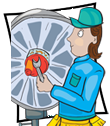 Aircraft Maintenance Engineer (Avionics)Aircraft Maintenance Engineer (Mechanical)Aircraft Maintenance Engineer (Structures)Aircraft Mechanic & Service TechnicianThe ‘O-Wing” Experiment (created by ABC’s Surfing Scientist)
Movie – “Paper Planes” (Unit of Work)
Take Flight (Try Engineering)
The Aviation Industry – AMEs, Certification, Governments & Market Pressure – Academic Controversy Strategy #TCPrimaryPrimary

Primary Middle SecondaryARMOURED CAR ESCORT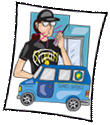 New Headline, New Story
The Italian Job revisited! Compare and ContrastSecondaryMiddle SecondaryAUTOMOTIVE ELECTRICIAN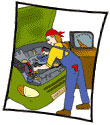 Batteries
Make a Crossword Puzzle with the equipment for an Automotive Electrician; or a Word Cloud 
  Creating a Poster to encourage more people into the industry
The Effect of Greenhouse Gases on the Environment WebQuestPrimary Middle, , AllSecondarySecondaryLOTJ – AndrewAutomotive ElectricianCounting up the cost!
The Science within an Automotive Electrician’s jobPrimary MiddleSecondaryBUS DRIVER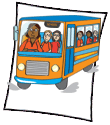 Charter & Tour Bus DriverSchool Bus DriverBus Drivers are there to help
What is the best way to travel? Consider all factors
Websites: Bus Driver Game; London Bus 2; Park My School Bus; School Bus Driver; Harry Potter Bus Driving; A Bus Drive to Yankee Stadium!PrimaryMiddle Secondary

MiddleCAR DETAILER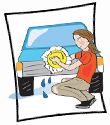 Car Park AttendantCar Wash AttendantCleaning the Family Car
Car Detailing in your region? Could this be YOUR business venture?, , All
CARAVAN PARK & CAMPING GROUND MANAGER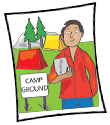 Caravan Park AttendantMore people are hitting the road in their caravan and campervans than ever before, but will the traditional caravan park survive?SecondaryCHAUFFEUR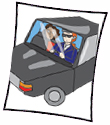 As shiny as possible!
The Diaries of Malala Yousafzai’s ChauffeurPrimary Middle

SecondaryLOTJ – Alf Stafford – ChauffeurTrust – Who would you trust?
Which car would you choose for the PM?Primary

, , AllCOXSWAIN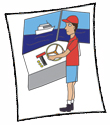 Compare and contrast two or more boats
   Publish a Boating Safety Booklet for Students
Coxswain of yesteryear: John Cadman – his story, , All
, , AllSecondaryLOTJ – Andrew
Charter Vessel Operator Down on the Harbour! Sydney Harbour
Down on the Harbour! Sydney HarbourCRANE OPERATOR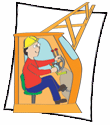 Crane Chaser (Dogger)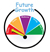 Three charts on: crane-spotting, a way to tell which Australian cities are growing and where
Websites, Games & Apps: The Junkyard; Cargo Master; Carrier Truck Game; Coal Express; Rubble Trouble Tokyo; Shipping Yard
THE CASE OF THE WOULD-BE WIDGET THIEF WebQuestPrimaryMiddleDELIVERY DRIVER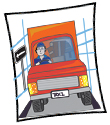 Can parcel deliveries ever be truly carbon-neutral?
Investigating UberEats, , AllDRIVING INSTRUCTOR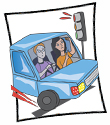 How did your family learn to drive?
The Trouble with Mr Bean, , All, , AllDRONE OPERATOR
ROV Operator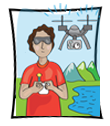 Designing Drones (Try Engineering)
Know your sharks from the air!
   How could drones be used in the future? A Brainstorming exercise
Drone Safety (developed by CASA)
How shoring up drones with AI helps lifesavers spot sharks at the beach #TCFLIGHT ATTENDANT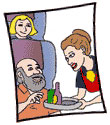 The History of Australian Air Hostess’ (Flight Attendants): A Gender & Cultural Study #TCWhat is it like being an Airport Service Officer for a half an hour?
   Websites: Air Hostess Game; Flight Attendant Game; Where is That?; Geo-Globe; Lizard Point Map Quizzes; Flightmapping; Allthecountries App, , All, , AllFLYING INSTRUCTOR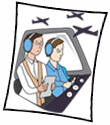 Ground Instructor
Flight ExaminerTeaching Aviation English?, , AllFORTLIFT OPERATOR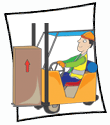 Aircraft Baggage Handler & Airline Ground CrewIn the Movie, “Cars”, there is a special character Guido the forklift!...Design a model of Guido
Additional Script for “Cars” (Create a movie)
The Baggage Handler: A Review
Websites, Games & Apps: Forklift Games; Planet of the Forklift KidPrimary Primary MiddlePrimaryFURNITURE REMOVALIST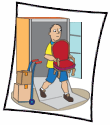 Decluttering Everyone!
The Removalists and Domestic Violence
Websites, Games & Apps: My Move App; Moving Day App, , AllHELICOPTER PILOT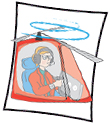 Helicopters: Explain that stuff!
Consider All Factors: Air Urber, , All

SecondaryHORSE FLOAT DRIVER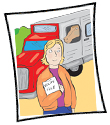 Driving Force – What next?
How to tow a Horse Float! Connect ThreeSecondaryLIVESTOCK TRANSPORT DRIVER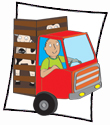 Counting the Cost of Transport…
Maths & Livestock Transport 
Live Export Trade – Worth it?  An updated BTN on the issuePrimarySecondaryLOGGING TRUCK DRIVER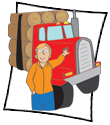 Safe Work Australia needs your help!, , AllLOGISTICS ANALYST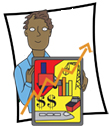 The Geography of Mandarins: Where do they come from?
Logistics, Global Trade & the Suez Canal
How will COVID-19 vaccines get from the factory to your local pharmacy?
SecondaryMECHANIC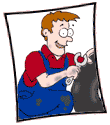 Decline “Just a Minute”
Mystery/Horror Story: “Your car is hacked!”
Bicycle Maintenance: A comprehensive presentation
Get your bearings (developed by TryEngineering)
Give me a brake(developed by TryEngineering)Car Crash WebQuestSecondary

, , All, , AllSecondaryMOBILE PLANT OPERATOR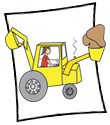 Create a new episode for Scoop to be the hero!
Restoration of the Earth after mining! Possible?Primary MiddleSecondaryOVERSIZE LOAD PILOT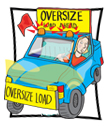 
Moderate GrowthStaying how far back?
How many Oversize Load Pilots to employ on these trips?
Find it with GPS! (developed by Try Engineering.org) STEM classes or GeographyMiddlePrimary Middle, , AllPANEL BEATER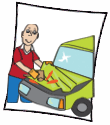 Mr Bean’s $1.7 Million Smash Repair Bill
Website: Car Repair GamePrimaryPILOT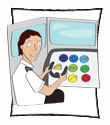 Pirates of Penzance, or the Slave of Duty – a new Parody?
What is it like to be a fighter pilot?
Websites, Games & Apps: Pilot!SecondaryMiddleLOTJ – Leonard Victor WatersPilotCreate a movie about Len Waters’ lifeCreate a movie about Len Waters’ life and answer the question: “Why were Indigenous Australians treated so differently during and after the War? Was it ethical?Primary MiddleSecondaryLOTJ – Sir Charles Kingsford-Smith
Pilot
Australian History - Sir Charles Kingsford Smith - his contribution
A New Way to celebrate CKS! Mosaically
Should Australia have two national airlines? An analysis!

, , AllSHIP’S MASTER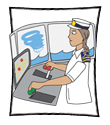 Must the Captain go down with his (her) ship?SUPPLY, DISTRIBUTION, & PROCUREMENT MANAGER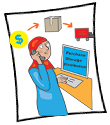 Fleet ManagerPurchasing & Supply Logistics ClerkStorepersonWarehouse AdministratorProcurement of …. School Supplies
The Geography of Mandarins: Where do they come from?, , AllTAXI DRIVER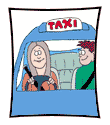 Your Local Streets
London Taxi Drivers’ Brains
Uber: What’s the Cost?, , All
SecondarySecondaryTOW TRUCK DRIVER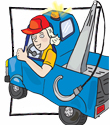             bMater – a new story
“Drive so others survive”: A Community of InquiryTRANSPORT COMPANY MANAGER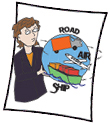 Comparing the Top 10 Australian Transport Companies!TRANSPORT ECONOMIST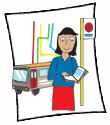 Sydney’s 2nd Airport DebateSecondaryTRAVEL AGENT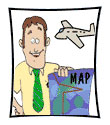 CRUISING TO BUDAPEST
Plan the perfect trip using TripAdvisor
Travel Agent – Develop a PlayMiddleMiddlePrimaryTRUCK DRIVER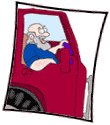 PLANNING A TRIP IN A TRUCK
How can you teach young drivers to be safe around trucks. 
Websites, Games & Apps: Truck Games, , All

PrimaryLOTJ - Heather JonesDesigning a custom cabinSecondaryVEHICLE DISMANTLER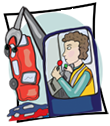 The new challenges of recycling obsolete cars: 6 Thinking HatsWATERSIDE WORKER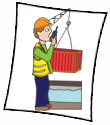 The Wharfie’s Song
The Living End: Roll On
Australian Context: the History of the Waterside WorkerSecondaryENVIRONMENTSENVIRONMENTSENVIRONMENTSENVIRONMENTSJOBACTIVITYTarget LEVELAGRICULTURAL CONSULTANT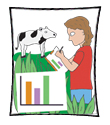 Australia has a heritage conservation problem. Can farming and Aboriginal heritage protection co-exist? A Community of Inquiry #TCSecondaryANIMAL ATTENDANT/TRAINER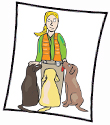 Dog Handler/Trainer DOG HANDLER/TRAINERGuide Dog InstructorTV Animal Wrangler – a new ad for the RSPCA
Training Dolphins – how clever are they? Should we treat them the way we do?
Clicker Training for your dog, , AllAQUACULTURE FARMER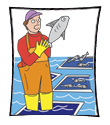 Abalone Diver
Aquaculture WorkerFisheries Diver
Pearl DiverSchool of Fish – What’s Involved?
Are Salmon Farms damaging Australian waters?
It’s about domestication, changed Ecology, sustainability! Should we do it?
Dangerous Diving [from NMA]
“The Pearl Diver” by Julia Johnson [a range of activities around this book]
Prawns for Profit (developed by CSIRO, UTS & AAMT) – a range of activities for mathematics and ecology students, , AllSecondaryARBORIST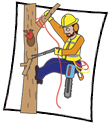 Site Hazard Assessment: A Study of Trees at School
What is the Value of Trees? Why should we bother?
Design a Park
Leaf Abscission – A Research Project, , AllBEEKEEPER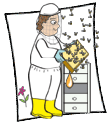 Bee BrokerBuilding a Warre Hive: What’s the cost?
BEES AND HEXAGONS
Fires and Beekeeping: What are  the implications?
Let’s do the maths for the Almond Industry and the Bee BrokersInvestigating the maths inside: Bees with backpacks (UTS, CSIRO, AAMT)
Websites & Games: Beekeeping Games; Killer Bees; Bees and Honey
To Bee or Not to Bee: WebQuest: An adaptation for students in Years 5 - 8SecondarySecondaryPrimary

MiddleLOTJ – Cedar & Stu Anderson

Connect Three: Honey Bees
The Way of the Waggle Dance, , All
, CIVIL ENGINEER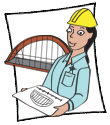 What do you know: Fungi can help concrete heal its own cracks!
The Sydney Harbour Bridge: An investigation
Websites, Games and Apps: Building Games; Building Bridge Game; Extreme Engineering Games; Play Games; Design a Mars Parachute; Beat the Heat; PowerUp; Enquiring minds: Building; , , AlCOASTAL ENGINEER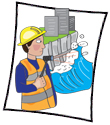 Ocean Pools described using cartoons
Ocean pools, Mathematics & Google Earth
The Great Southern Reef – an Infographic Assignment, , AllCROP FARMER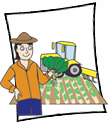 Wind Farm: Pros and Cons Game
Science Plant Experiment: Can it be repeated?
Primary Middle
ELECTRICAL LINESMAN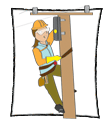 Wichita Lineman: the only song about Electrical Linesperson: analysis
Australian Birds of Prey and Power Lines: 6 Thinking HatsENVIRONMENTAL CONSULTANT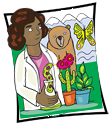 Juukan Gorge: Creating a WebQuestFARMER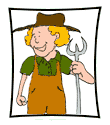 Drought in Australia! Should farmers be helped?
A better understanding!
Websites, Games & Apps:  Word search; Write a poem; Virtual Farm; Horse Fun; Farm Frenzy 2 App
FARRIER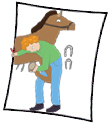 Horse Shoe Art
   The Anatomy of the Horse’s Hoof: What’s it all about?FLORICULTURIST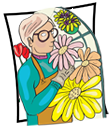 Flowers in your garden – have a go!, , AllFORESTER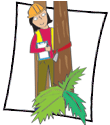 Reforestation: What can you do?
Websites, Games & Apps: Forest Learning; Rainforest Alliance; Wildlife Detective App – NSW
Bushfire! WebQuest
   The Science of Bushfires WebQuest (Web Archive Only)SecondaryPrimarySecondarySecondaryLOTJ – Charles Edward Lane Poole 1885-1970ForesterNational Arboretum Canberra – How can you market this feature of Canberra to the rest of Australia and particularly to Australian children?, , AllGEOGRAPHER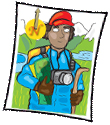 The Geography of Mandarins: Where do they come from? (also under Supply, Distribution & Procurement Manager)
Mapping COVID-19 spread in Melbourne shows link to job types and ability to stay home: an investigation
Islamophobia in Australia: an analysis
Websites, Games & Apps: Where on Google Earth is Carmen Sandiego
Primary MiddleSecondary

PrimaryGRAIN, OILSEED OR PASTURE GROWER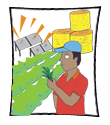 Watching it grow!
Sleeping Giant: Linseed’s Health Properties could lead to a farming boom- possible?Primary

SecondaryGREENKEEPER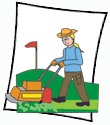 Water and Golf Courses
Water and The Royal Adelaide Golf Club
Best PracticePrimary Middle
HAZARDOUS MATERIALS LABOURER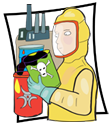 Hazardous Waste ManagerVisually striking science experiments at school can be fun, inspiring and safe – banning is not the answer!? A Community of Inquiry #TC
Chemical Safety in Schools – a Data AnalysisHORSE GROOMER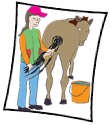 On the Shoulders of Giants: Create Your Own Horse Story AllHORSE MANAGER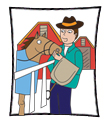 Managing a mare’s reproductive cycle. Innovative technology – wearable technology – can help this process but is it worth it?
The Horse Grimace Scale and Horse Behaviour AllHORSE TRAINER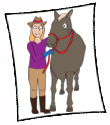 Syndicator
Thoroughbred TrainerMathematics and Horse Trainers
Let’s start a syndicate!
Racehorses & the Knackery - CoI
Websites: Horse Rancher; Derby Quest Horse Racing Game App
Mustangs Run Free WebQuestLOTJ – Gai WaterhouseHorse TrainerWhat makes a great Australian Horse Trainer?, , AllHORTICULTURAL ASSISTANT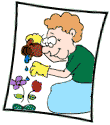 Get your school to join Stephanie Alexander’s Kitchen Garden for Schools!
Make your own garden
Website: Bloomin’ Gardens
Our Indigenous Garden WebQuest, , All
, , All
PrimarySecondaryLOTJ – JennyPlant Nursery WorkerDesign a nursery space that has flowers all year round, , AllHORTICULTURALIST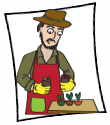 Horticultural ManagerCan you really be poisoned by green or sprouting potatoes?
Plants in Space? How does that work?
What Apples?
Websites, Games & Apps: Australian National Botanic Gardens: Horticultural Activities; Growing in the Garden; Experiments and Fun Activities; Horticulture: Your Yard & Garden
MiddleSecondary
Primary MiddleLOTJ – Rob McGavin – HorticulturalistTasting Extra Virgin Oil: “Oils Ain’t Oils”, , AllJILLAROO/JACKEROO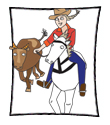 ABC’s Jillaroo School: A new series!
The Reluctant Jillaroo vs The Jillaroo: What’s the best in your opinion?LANDSCAPE ARCHITECT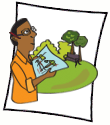 Design a Mini Golf Course
Australian Public Pools… their social history
Websites, Games & Apps: The Roof is Growing; Create a Rain Garden or Bioswale; Design a Reading GardenMiddleLOTJ – Edna WallingLandscape ArchitectCreate your own garden design, , AllLIFEGUARD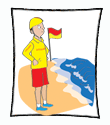 Surf Life Saving Queensland – Games
Swimmers in Trouble!
Bondi Rescue: Fitness all year?
Investigate the Surf Boat Rowing within Surf Life Saving: for those living by the coast!Primary
, , All, , AllLOTJ – Edith (Kieft) Rowe 1907 – 1998Life GuardThe Up to Date Magazine
Prejudice at Australian Beaches – still alive?Primary Middle
LIVESTOCK FARMER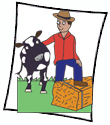 Beef Cattle FarmerDairy Cattle FarmerDeer FarmerGoat FarmerMixed Crop & Livestock FarmerMixed Livestock FarmerOther Livestock Farmer - Dog BreederPig FarmerPoultry FarmerSheep FarmerSheep Game
A Taste for Magpie Geese? Really!
Seaweed, methane emissions and cow burps: What’s the connection?
PrimarySecondaryMINER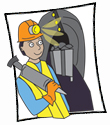 Driller
Driller’s AssistantMine ManagerMining Support WorkerShotfirer or BlasterMine Diorama
Treasure from Trash: how mining waste can be mined a second time
Beaconsfield Mine Collapse
Websites and Games: ABC Splash: Space Lab Mine RescuePrimaryPrimary MiddlePrimary MiddleMINING ENGINEER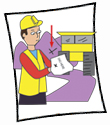 Coal Seam Gas - DisputeOLERICULTURIST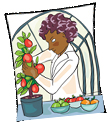 Chinese Market Gardeners, the Gold Rush & Australian History: Expert Jigsaw Strategy
Carrots: Girl Power: “Just Veg” Story
About “FEAST”, , All, , All

PEST & WEED CONTROLLER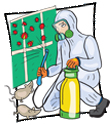 Australia’s Introduced Species: Pest or Resource? A Matter of Degrees – A Philosophical Exercise
Mrs. Frisby and the Rats of NIMH – The Next Chapter
Alternative Weed Control – create an experiment!, , AllPrimary Middle
 PrimaryPETROLEUM ENGINEER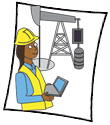 Drilling EngineerOil & Gas Drilling WorkerReservoir EngineerRoughneck / RoustaboutOil, Oil Everywhere – What happens to birds and other wildlife?
Australia and Timor-Leste: Who’s oil is it anyway?
Websites and Games: Energy4Me: Lesson Plans and ActivitiesPrimary MiddleSecondary, , AllPOMOLOGIST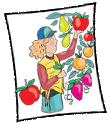 What Apples?
Upple! What’s its story?
Bee Brokers & Pomologists, , All, , All
, , AllSHEARER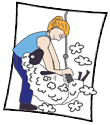 Eric the Sheep
Sheep Characters in the MediaPrimary
Primary MiddleSTONEMASON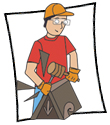 Design your headstone
Gargoyles
The Stonemason’s Yard by Canaletto, , All, , AllSURVEYOR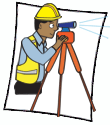 Surveying Technician/DraftspersonLicensed / Registered SurveyorMine SurveyorMeasuring distances using Google maps
How ancient Babylonian land surveyors developed a unique form of trigonometry – 1000 years before the Greeks: Retrieval Chart Strategy
Websites, Games & Apps: Surveyor Game; Grid Game – Bike Route; Coordinate Game; Worm Hunt
, , All
LOTJ – Augustus AltSurveyor GeneralWho is the real Augustus Alt?, , AllSUSTAINABILITY CONSULTANT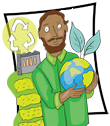 Conservation Officer [Landcare]
Conservation WorkerNatural Resource ManagerSustainability ManagerCars and City Pollution - What can be done? Academic Controversy Strategy
#TCVITICULTURALIST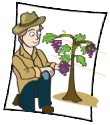 Vineyard WorkerVisit a Viticulturalist
Trellising! Which one?
Viticulture & Climate Change? What are the effects on the Australian Industry?WASTE WATER OPERATOR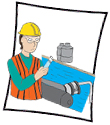 It’s not all about poo! Sparkling Success a different story
What if we could clean waste water with corn cobs? Feasible?WIND TURBINE TECHNICIAN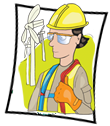 The Science behind frozen wind turbines – Retrieval Chart Strategy #TC
   So how can Australia transform into a renewable energy powerhouse without leaving anyone behind 6 Thinking Hats? #TC
   Wind Turbines & Birds: A Community of Inquiry #TC
Mathematical Calculations & Wind Turbines: NZ Maths – Wind Power; Wind Turbine Power Calculations – Royal Academy of Engineering; Working with Wind Energy - Try Engineering; Wind Energy Math Calculations: Calculating the Tip Speed Ration of Your Wind Turbine; Hydro Australia: Year 6 & 7: wind energy & design a wind turbine – varying numbers, angles, sizes and shapes of turbine bladesSecondaryMiddle Secondary

Secondary, , All WOOL CLASSER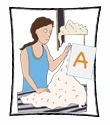 Alan Curtis – This is your life!
Words and Wool Classing
What is involved in Superfine Wool Contracts?Primary Middle
Primary MiddleSecondaryZOO EDUCATION MANAGER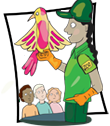 Zoo Education Officer
Zoo Curator
Zoo Instructional Designer
Zoo Science Writer
   Education Tour! Let’s make a Presentation! ZooNooz!
Using Taronga Zoo’s Videos to be a Zoo Science Writer
Challenging Activity: Pet Record keeping using “Blender”
Websites: Tiger Adventures; Word Jumbles; Project Noah, Taronga Zoo – Learning Resources
, , All , , All , , All , , All ZOOKEEPER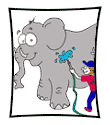 Zoo ManagerDesign a suitable enclosure
Zoo Manager – Running a Zoo (Created by Werribee Open Range Zoo Vic)
Zoo Mathematics! (Created by Taronga Zoo & NSW Education)
   Zoo Jobs: Smithsonian’s National Zoo
Zoo related topics for Economics, Geography, Business Studies & Biology (Created by Taronga Zoo)
Websites, Games & Apps: Tiger Adventures; Word Jumbles; Project Noah, Taronga Zoo – Learning Resources
, , All 

Primary Middle
, , All , , All LOTJ – Steve Irwin (1962 – 2006)ZookeeperA Conservation Issue Movie, , AllLEISURE AND ENTERTAINMENTLEISURE AND ENTERTAINMENTLEISURE AND ENTERTAINMENTLEISURE AND ENTERTAINMENTJOBACTIVITYTarget LevelACTOR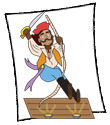 Facial Expressions
What are you doing?
Should 'star voices' be an expected requirement of contemporary animated cinema?
Websites, Games & Apps: New York Film Academy – Acting Apps; Drama for Kids; Drama Resource: Drama Games; Drama Toolkit
, , All
, , AllSecondary, , All

LOTJ – Deborah Mailman
Actress“This is Your Life” Deborah Mailman , , AllAEROBICS INSTRUCTOR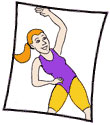 Aerobics Circuit
Stairs Challenge
Communicating “Aerobics”
Website: Pilates Interactive App
Physical Fitness WebQuest, , All
, , All
, , AllSecondaryARTIST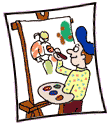 Paint Away!
Websites: Painting Lesson – Colour; Painting Lesson Big Brushes, Little Brushes; Art Detective A.Pintura; FunBrain: Colour Mixing Game; ArtStudio App; Musee du Louvre App; Renaissance Connection – interactive; Enquiring Minds Art
Art Exhibit WebQuest, , AllPrimary MiddleMiddleLOTJ – Albert Namatjira
1902 -1957ArtistOnline: Use the Namatjira app to create similar landscapes
Create a new verse to the song “Native Born”PrimaryLOTJ – Alasdair MacintyreArtistCreating a Puppet and Diorama on an issue that you are interested in, , AllLOTJ – Tim Sharp
ArtistEducation Resource Pack – Melbourne Arts Centre
Imitating Tim – using Australian Slang

, , AllCHOREOGRAPHER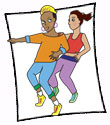 A New Dance? Have a go at choreographing!
Jerusalema Dance Moves!
Websites, Games & Apps: Showreels; Arts Alive; Dance Choreography App; 2wice: Dot, Dot, Dot App, , All, , All, , AllLOTJ – Stephen PageChoreographerCreate a Dance around the Dreamtime Story: The Fish Hawk and the Lyre Bird, , AllCINEMA OR THEATRE MANAGER
TICKET COLLECTOR OR USHER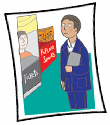 Cleaning the Cinema or Theatre is like cleaning…
Is there an audience for Australian films?
Coming soon to a cinema near you? Ticket prices shaped by demand. 
Toxic Popcorn Design Challenge (created by Try Engineering.org), , All
, , , , AllCOMPOSER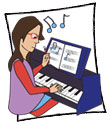 Music that you help make: composition for video gaming draws on tradition and tech
Websites, Games & Apps: Classics for Kids; Game: Composer or Pasta?; Making Music Fun; Arts Alive – Games and Activities; Arts Edge; Sphinx Kids; Composer Time MachineSecondary 




Primary MiddleLOTJ – David Page
ComposerYour Dream – use an Avatar to describe it!
My Mental Health Pledge, , AllSecondaryDANCER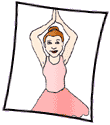 #boysdancetoo
Websites, Games & Apps: Researching Dances; Triple Step Stomp with Video; Dancing in 3’s with video
Entertaining with Modern Dance WebQuestSecondary 

, , All
SecondaryLOTJ – Li Cunxin Ballet DancerWordle and Li Cunxin
Balance & 6 Thinking HatsPrimary MiddleDIVER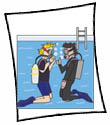 Planning a Dive to see Australian Natural Underwater Beauty!
Teaching Others How to SnorkelPrimary MiddleENTERTAINER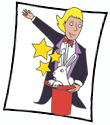 Making a new vegetable hotter!
Filming some of the Library of Juggling
Mime… Can You?
Creating your own puppet
, , All, , All
, , All, , AllLOTJ – Anh Do
Entertainer Philosophy: Community of Inquiry, the Question Quadrant, and “The Little Refugee”
Interviewing Anh Do
   Australia’s Migration Policy – what does it mean for refugees like Anh Do? A multimodal presentation, , All



, , AllLOTJ – Sean ChoolburraEntertainerWould I Lie to You? A Comedy Show , , AllFISHER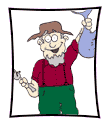 A Study of Australia’s Native Fish
How to clean a fish
Websites: My Place: Fishing; Get Hooked – it’s fun to fish (NSW); Coastal Climate Blueprint
Yellowfin Tuna – A Problem?
Dolphin Safe Tuna? WebQuest
Can you help the Minister save our Marine Environment? WebQuest
Something Fishy WebQuest
Overfishing and the Seafood Dilemma, , All, , All, , All, , All
Primary


Secondary

Secondary
SecondaryFITNESS INSTRUCTOR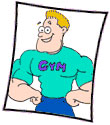 Gym Work – How much does it cost?
Websites: BBC Online: Health; Kids Health.org; Human Body Facts App;
Nutrition and Fitness WebQuestSecondary
Middle
MiddleJOCKEY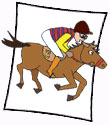 Design a Jockey’s colours or “silks”
Should there be a ban on whips in Australian horse racing? A community of inquiry
Websites, Games & Apps: Design a Jockey’s colours; British Horse Racing: Design a Jockey’s Colours
Horsing Around WebQuest
Mustangs Run Free WebQuest (US), , All
Secondary


Primary

PrimaryPrimaryLOTJ – Frank Reys
JockeyThe Melbourne Cup Numbers
The Melbourne Cup Numbers
Design a Stamp to commemorate Frank Reys
Design a Memorial Sculpture to Frank Reys, the only Aboriginal Jockey to win the Melbourne Cup in 1973PrimaryPrimaryLOTJ – Michelle Payne
Jockey & TrainerMichelle’s Statistics
Ride like a GirlPrimaryKARATE INSTRUCTOR/MARTIAL ARTS INSTRUCTOR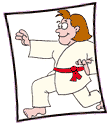 Karate Kid Activity
Kung Fu Panda – his moves or he moves?
What do you know!!!
A Handbook to the Martial Arts – a Research Assignment
Websites, Games & Apps: Karate Activities for kids; and Save our TribePrimaryPrimary Middle

Secondary

, , All
MUSIC DIRECTOR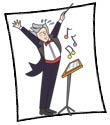 Favourite Songs
Research and compare
Have you got an Australian Musical in you?
Websites, Games & Apps: Bravo Gustavo Game; The Orchestra App, , All
 , , AllLOTJ – Richard Gill
Music DirectorYour ideas for a Youth Chamber Choir
What are your views on Music Education, , AllMUSICIAN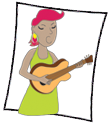 Band ManagerClassical MusicianDisc Jockey or DJEthnomusicologistJazz MusicianMusic ArrangerMusic CopyistMusic CriticMusic ProducerMusicologistPerforming Musician/InstrumentalistRoadie/Guitar TechnicianVocalistSong Writing and Instrument Making
Famous Musicians: Crossword
Websites, Games & Apps: Up Beat; Sing! Karaoke App; The Voice App; GarageBand App; Last FM App
Musical Instruments WebQuestPrimary Middle
, , All, , AllPrimaryLOTJ – Harold BlairMusician – Opera SingerHarold’s Timeline
Talent Shows: Let’s profile our young Indigenous starsPrimaryOUTDOOR ADVENTURE GUIDE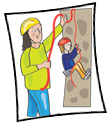 The Best School Camp EVER!
Adventure, Risk, Uncertainty, Consequence: A Community of Inquiry, , AllPROP AND SCENERY MAKER
Model Maker
Toolmaker & Engineering Patternmaker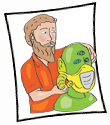 Let’s help make the scenery for the upcoming school musical
Making Halloween Props for your garden!
Vaping as a prop! Ethical or not? Academic Controversy Strategy, , All, , All

PYROTECHNICIAN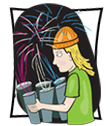 The Firework-Maker’s Daughter by Philip Pullman: a. Standing on the shoulders of Giants; and/or b. Create a Cartoon and/or c Community of Inquiry #TC; and/or d. Scene Soundtrack
Pets and Fireworks – Create an Infographic #TC
The Science of Fireworks, , AllPrimary


SET DESIGNER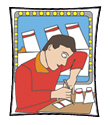 Set Design and Budget!
Christmas Ads – can we do better?
Theatre in Action – The Ant and the Grasshopper (Created by Kristie Fuller, New York) for Diversity students in Years 9 – 12. SecondaryLOTJ Catherine MartinSet DesignerCreating a set for a Broadway Production of …”Moana”, , AllSNOWSPORT INSTRUCTOR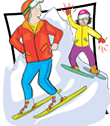 Teaching Suggestions for Snowboard Instructors? (Created by Snowsports Consulting Service)
   How to get fit for Skiing or Snowboarding
  The Physics of Snowboarding, , AllSPORTS COACH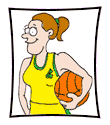 Be a Sports Coach!
Website: KidsHealth
The Super Coach WebQuestPrimary MiddleMiddleSecondarySPORTS DEVELOPMENT OFFICER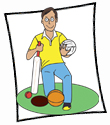 Marketing and Sports Development: Do they go hand in hand?
Busting the myths around elite sports performance
Charting Success, , AllSecondaryMiddleSPORTS PERSON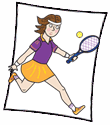 Debate; Should kids from age 2 be involved in Extreme Sports?
Design your own school Boot Camp
Websites: Tennis Game; AllStar Sports Games
Extreme Sports: Blessing or Curse? WebQuestSecondary
, , All

, , AllSecondaryLOTJ – Cathy Freeman – Sportsperson – AthleteCreate a Slide Show about Palm Island
The Stride: Cathy Freeman Park at your schoolPrimary Middle

SecondaryLOTJ – Evonne Goolagong Cawley – Sportsperson – Tennis PlayerMake a Quiz
Connect Three, , All

, , AllLOTJ – Meghann Lanning – Sportsperson – CricketerDiscrimination and Cricket
Should female Sportspeople be paid the same as their male counterparts?Primary MiddleSecondaryLOTJ – Michael Milton Sportsperson – Skier, Cyclist, ParatriathleteBalancing on one leg
Create a TED-Ed Inspiration Lesson on Michael MiltonPrimaryLOTJ – Lionel Rose – Sportsperson – BoxerCreate a Newspaper Story about one of Lionel Rose’s matches, , AllAsh Barty – Sportsperson – Tennis PlayerThe Science of Grunting in Tennis
Tennis and Statistics: A comprehension exerciseLOTJ – Patty Mills – Sportsperson – Basketball PlayerRobot Basketball (developed by Try.Engineering.org), , AllSTAGE MANAGER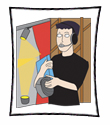 StagehandRoadie / Production Crew Member
Theatre MechanistTimelines: Career Spotlight: Stage Manager
Cartoons and Stage Managers, , All, , AllSTUNT PERFORMER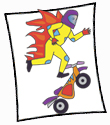 Skateboard Science and Tricks
Skateboard Science and Tricks (2)
Website: Systems of EquationsMiddleTENNIS COACH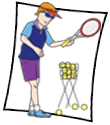 The History of the Tennis Racket
Any win for tennis? Probability [from University of Cambridge’s NRICH programme]
Tennis Anyone [from Try Engineering.org], , All, , AllTHEATRICAL COSTUME MAKER AND DESIGNER 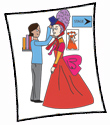 Book Week Costumes! A Classic Tale or Modern One?
Who is this character?
Much Ado about Costume WebQuest
Primary MiddleSecondaryLOTJ - Orry Kelly 
Costume Designer Create an elegant dress
Create an Inspiration BoardPrimary
SecondaryUMPIRE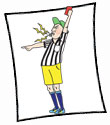 AFL – Activities in the Umpire’s Manual
Old Game, New Rules
Old Game, New Rules: A Quiz
Websites: Umpire Decision Game; BBC’s Interactive Umpire; You are the Ref App; You are the Umpire AppSecondaryPrimary Middle
, , AllLOTJ – Glenn JamesUmpireCreate a Slideshow to go with the recording of the Umpire’s Song
Create a new Umpire Football Card featuring Glenn JamesPrimary MiddleSecondaryOFFICE AND ADMINISTRATIONOFFICE AND ADMINISTRATIONOFFICE AND ADMINISTRATIONOFFICE AND ADMINISTRATIONJOBACTIVITYTarget LevelBOOKMAKER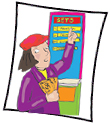 Bookmaker’s ClerkBetting ClerkBetting Agency Counter ClerkOther Betting Clerks - Bingo Caller & Keno Terminal OperatorTelephone Betting ClerkTote OperatorProbability – Horse Racing Game
Probability: the Horse Race Game (from NZ Maths)
Your Best Friend at the Races: Maths! Know when to bet, and when to hold (from UniMelb)Primary Middle, CALL CENTRE OPERATOR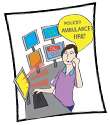 Do you see what you hear?
Voiceprint and the ATO
Websites, Games & Apps: Triple Zero Kids Challenge, , All

CHILD CARE CENTRE MANAGER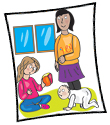 Are women ‘outsourcing’ parenting by sending their children to childcare? A Community of InquiryCONVEYANCER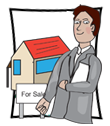 The Ethics of Buying or Selling on Flood Plains – Community of Inquiry. Geography Students. CORPORATE TRAINER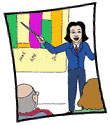 School Policies: Need explaining?
Ice Breakers
Train a partner in a new technology!
Primary , , , AllLOTJ – Anne-Marie Esler
Corporate TrainerMake a Presentation, , AllFUNDRAISER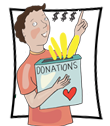 Fundraising! What’s your charity or cause?
Should Political Fundraising be limited and transparent or not? Academic Controversy Strategy, , AllHOSPITAL ADMINISTRATOR 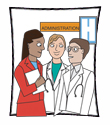 McHospitals – should we have them?
Big Data, Better Hospitals  AllINTERPRETER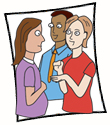 Translate accurately?
The Interpreter Movie – a follow upPrimary Middle
SecondaryJUDGE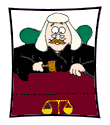 Conflict Resolution 
Ned Kelly – Trial
Human Rights Issues or Injustices in 2018: Pick one!
Conflict Yellowstone Wolves WebQuestMiddleLOTJ – Chief Justice of the High Court – Susan Kiefel Judgements
Making Ethical Decisions
Constitutional Recognition of Indigenous Australians? How?, , AllSecondaryLAWYER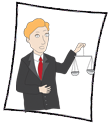 Mock Trial: Revisiting the Lindy & Michael Chamberlain (‘Dingo’) Trial, 1982
Policing and Informants in Victoria: What are the ramifications?
Websites, Games & Apps: Dictionary Legal Guide App; Butterworths Concise Australian Legal Dictionary App; Enquiring Minds: Human Rights
Secondary

Secondary, , AllLOTJ – Professor Mick DodsonBarrister, Lawyer, AcademicPowToon…”Mick Dodson come on down!”
Concerns of Young Indigenous AustraliansPrimary MiddleSecondaryLOTJ – Nelson MandelaLawyer, President of South AfricaRacism – What does it feel like?, , AllLOTJ – Grata Flos Greig – First Female Australian Lawyer“The Gender Debate” – Now and thenSecondaryLOTJ – Deng Thiak AdutLawyer and Refugee AdvocateDetermination, Optimism and Courage!
Refugee kids adapt to AustraliaMANAGEMENT CONSULTANT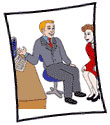 Management & Organisation AnalystResearch & Development ManagerWhat does this really say?
Writing a Job Description: School Captain
Websites, Apps & Games: Be Your Own Boss; Gazillionaire!; Lemonade Stand; Coffee Shop; 
Small Business WebQuest: Take Charge of Your Future
Strategic Planning WebQuestSecondary

, , All, , AllSecondaryMiddleLOTJ – DaveManagement ConsultantConducting a Survey: How could School Assemblies be improved? What does the community think?, , AllMARKET RESEARCH ANALYST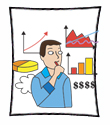 Market Research ExecutiveMarket Research InterviewerPricing Analyst Kids vs Food: Brussels Sprouts; Vegemite; Blue Vein Cheese; and Oysters! Let’s Analyse
  Which eggs to buy?
Should Twitter change its format?, , All

 SecondaryMARKETING OFFICER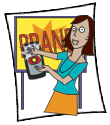 Make a Flip Book Ad
Make a Jingle for a Product
Create a new slogan for Tourism Australia’s Aboriginal Tourism website
Gruen: We're back! Spin Free!
Marketing Mix WebQuest
Marketing: Responsive or Responsible WebQuest, , All
, , All, , AllSecondaryMiddleSecondaryLOTJ – Paris ToumaMarketing OfficerPsychology of Buying – Designer Jeans
Psychology of Buying , , AllSecondaryMEDICAL ADMINISTRATOR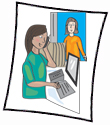 Do the benefits of sharing clinical images outweigh the ethical concerns of patient privacy?
Assassination by pacemaker: how would we protect our patients?NURSE MANAGER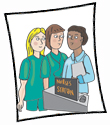 MIDWIFERY MANAGERMIDWIFERY UNIT MANAGERNURSING CLINICAL DIRECTORThe Monthly Roster!
Want to improve care in nursing homes? Mandate minimum staffing levels: PSA! #TCOFFICE ADMINISTRATOR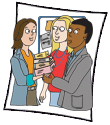 CORPORATE GENERAL MANAGERCHIEF EXECUTIVE AND MANAGING DIRECTORThe Office – Remake: Australian version!
Improving Air Quality at School
An Inspiring CEO: Melanie Perkins
Websites, Games & Apps: Corkulous App; Easy Sign App; Genius Scan AppSecondary
, , All
SecondaryPRIVATE INVESTIGATOR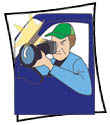 Treasure Hunt
Spot It! Game
How Private Investigators WorkPrimary, , AllSecondaryRECEPTIONIST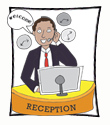 Switchboard OperatorA Day in the Life of a Medical Receptionist
Corporate Deception: will you be part of it?
Wearing Heels: is this essential as a Receptionist?SecondarySECRETARY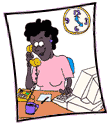 Activity: Shorthand
Dictation! Dictation! Dictation! How to develop this skill
Websites, Games & Apps: Typing Master; Free Typing Games; Typing Games; Typing Test; Typing Test 2; Middle

, , All, , AllLOTJ – Carmel Warnock School SecretaryAct like a Secretary … Organising my familyPrimary MiddleSECURITY CONSULTANT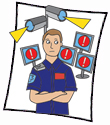 Safety or profit? The booming business of CCTV and Safer Streets
So where does the balance lie, between people’s privacy and keeping people safe?
Websites and Games: Laptop Security Game; Escape Security Game, , All, , AllSPORTS ADMINISTRATOR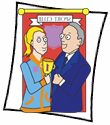 Planning a Sporting Event
Sports, Doping & Ethics!
It’s not Cricket!, , AllSecondarySecondarySPORTS CENTRE MANAGER (Amusement & Fitness)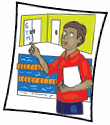 Your favourite ride! Just a minute
Step counting
VR, Theme Parks & Thrill Seekers, , All, , All, , AllSTEWARD (of Racing)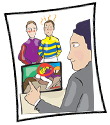 Cadet or Stipendiary Steward
Handicapper
Judge
Licensing & Administrator CoordinatorHow did I get here? A Profile of Kristian Hawkins – A Cadet Steward
Handicaps: How does it work, then?
Jiggers, Whips & Stewards: A Community of InquiryLOTJ Collie Waller - Steward Victoria RacingFlemington Stewards’ Report
Connect Three: Corie WallerLOTJ Natashia Radford – Judge Victoria RacingLearn the Colours!, , AllRESEARCH & DEVELOPMENTRESEARCH & DEVELOPMENTRESEARCH & DEVELOPMENTRESEARCH & DEVELOPMENTJOBACTIVITYTarget LevelAGRICULTURAL SCIENTIST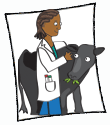 Landline and our Scientists
Websites, Games and Apps: Sci4Kids; Spin & Solve; That’s Life; Kid’s Zone; 
Blizzard WebQuest
Agroterrorism WebQuest
Controlling Pests WebQuest
Hello Dolly WebQuestPrimary
PrimarySecondaryAGRONOMIST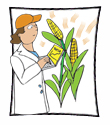 Australia’s farming future: doing more with less water
A Native Bush Food Agronomist: what’s the potential?, , All

SecondaryARCHAEOLOGIST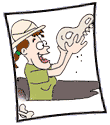 Marine ArchaeologistResources: Big Dig Archaeology Education Centre in the Rocks, Sydney; Faces of Power – Imperial Portraiture on Roman CoinsConnect 3: Shipwrecks, Seaweed, Climate Change & Marine ArchaeologistsWreck Seeker – an online game created by the Australian National Maritime Museum
Websites, Games & Apps: Mysteries of Catalhoyuk!; Ancient Egypt – British Museum; Maya Adventure; Ancient India; Enquiring Minds – Archaeology
Pompeii – Can You Dig It? WebQuest
Should visitors be allowed in Pompeii?
Aztechi, Maya, Incas (in Italian) WebQuest, , AllSecondary, , AllANTHROPOLOGIST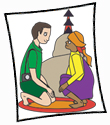 What can WE Australians do about a permanent and exciting space for the Berndt Museum?
Parent-Infant Observation
Websites and Games: OLogyMiddle Secondary


SecondaryPrimaryLOTJ – Prof. Genevieve Bell, Anthropologist, FuturistWhat is in your school bag?
Your helpful idea, , All, , AllASTRONOMER 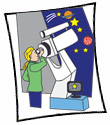 I had no idea! Aboriginal and Torres Strait Islander Astronomy: Letting the world know about Cultural Astronomy, , AllBIOCHEMIST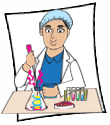 Food Labs (Biochemistry)
Our Liver: its importance to the body
The Biochemistry of Smoke Taint in Grapes
Websites, Games & Apps: Interactive Animations; Chem4Kids; Biochemistry ActivitiesMiddle  SecondarySecondarySecondarySecondaryBIOINFORMATICS SCIENTIST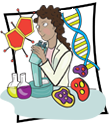 Bioinformatics: Food Detective for students studying Biology (created by Stevie Bain & Daniel Barker, University or Edinburgh)
Sequence Bracelets (Created by Your Genome)
The Koala Genome Project – A Listening and Viewing Research Project
   Cladogram
Bioinformatics practical: the Florida Dentist reported in The Science Teacher UK)PrimaryBIOLOGIST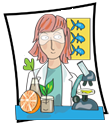 What do you know about the Koala & what do you need to do to help it’s plight? Six Action Shoes #TC
Rock Pools – what’s in them? (Developed by Surf Life Saving NSW), , AllBIOMETRICIAN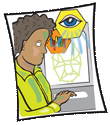 Your Ear: A Medical & Technical Illustration: Intercepting with Biometrics
1984
Hand Biometrics Technology (from Try Engineering), , All

, , AllBIOTECHNOLOGIST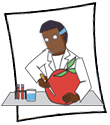 How to extract DNA from a Kiwi Fruit
Why isn’t Australia capitalising on being “an algae gardener’s paradise”?
Genetically Modified Foods: Because we can, does it mean we should? The ethics of GM foods!SecondaryBOTANIST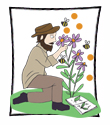 What is fruit?Plants and Space: Can it be done on Mars?Primary MiddleMiddle SecondaryLOTJ – Professor Kingsley Dixon, BotanistGermination of Seeds & Smoke
Making smoke water using a bee smoker and seeing the germination difference, , AllPrimary MiddleCARTOGRAPHER
Cartographic Technician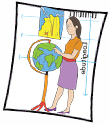 HydrographerMap EditorHow ancient Aboriginal star maps have shaped Australia’s highway network
Cartography, Politics & History
Introduction to Bathymetry (developed by Olivia Belshaw & CSIRO) 
   Websites, Apps & Games: Science Buddies; Wolf-GIS AppMiddle Secondary

SecondaryMiddle SecondaryCLIMATE CHANGE ANALYST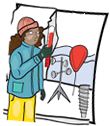 Behind the News: Understanding Climate Change
Policies & ResponsibilitiesPrimary MiddleMiddle SecondaryCONSERVATOR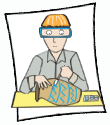 Acting as a Conservator – Creating a Hygrometer
Damaged by damp air? How can you tell?
Designing a new display case for your school
A Security Alarm
Pest – particularly insect pests can damage museums
Design a LampMiddlePrimary MiddleSecondary
SecondaryPrimary MiddleMiddleCRIMINOLOGIST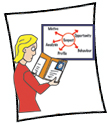 Are you one of the third of customers who use self-service checkouts to ‘swipe’ groceries?
Sewage and the Criminologist!Middle SecondarySecondaryDEMOGRAPHER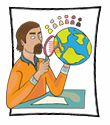 Do you know where you come from?
Retrofitting our road networks for new mobility technology: Ideas anyone?
Australian Population Clock
Creating a Population Pyramid for Australia: 1901 - 2016Primary 


SecondarySecondaryLOTJ – Dr Adam Cross – RESTORATION ECOLOGISTCarnivorous Plants: Research Game of Snakes & Ladders
Little Shop of Horrors – “feed me Seymour” to “Save Me Seymour”
  Mining Restoration: Academic Controversy Strategy, , AllDOMESTIC ANIMAL SCIENTIST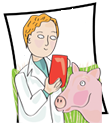 What the duck? The Politics of being a cow: 
# CoISecondaryENDOCRINOLOGIST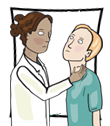 Endocrinology Nurse
Endocrinology Nurse Practitioner
Paediatric Endocrinology NurseWhat are the Endocrine Glands? How do they function? A Research Assignment
Sugar – why we need to cut back!, , AllLOTJ – Prof. Creswell EastmanEndocrinologistIodised salt in your diet?, , AllENTOMOLOGIST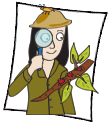 Insect Observing
Banning of Pesticides
Maggots and Murder
Websites & Games: Bugs Ed; Entomology in Action – Lesson Plans; Enquiring Minds – Insects; 
Mununja the Butterfly WebQuest, , All, , AllMiddleLOTJ – Dr Bryan Lessard – EntomologistThe Science of Classification: Taxonomy
[6 Topics & Activities]
Mosquitoes & BTN
Your Digital Collection, , All, , AllENVIRONMENTAL SCIENTIST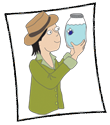 Local Pond Water Exploration
Biomethane Technology. 
Websites, Games & Apps: Weed wipe out an interactive game; Australian Government: Water Education Toolkit; Murder Under the Microscope; 
MiddlePrimary MiddleLOTJ – Dr Leroy GonsalvesEnvironmental ScientistCreate a Voice Thread around the relationship between Mosquitoes and Bats
Debate the issue: Should we get rid of ‘pesty’ Mosquitoes?Primary MiddleSecondaryEPIDEMIOLOGIST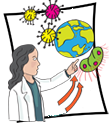 How many people need to get a COVID-19 vaccine in order to stop the coronavirus?
Complexity – It’s Simple (Algorithms)EXERCISE SPORTS SCIENTIST 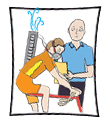 Sleep & Success in Sport
Fundamental Movement Skills – will your school get above the national average?, , All, , AllLOTJ – Dr Darren BurgessExercise /Sports Scientist Measuring your BMI and reflecting on it, , AllLOTJ – John Leyden
Exercise Sports ScientistPush-Ups!, , AllFORENSIC SCIENTIST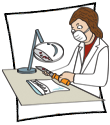 Diatoms & Forensic Science
A single strand of hair may now help catch the criminal
The relationship between foot length & height
Websites & Games: Autopsy of a Murder – Interactive File; Forensics for Kids; CSI – Web Adventures; Forensic Science                    Kids; Forensic Science Lesson Plans; Forensics; Who Dunnit?; Enquiring Minds Crime Scene; Splatter Spread; Whodunit? Forensic Science Resource Book for Teachers
A Murder on Midway Street! A Forensic WebQuest , 

Secondary
Middle
Teacher
, , AllSecondaryGENETICIST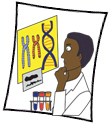 What is Cystic Fibrosis?
New DNA study confirms ancient Aborigines were the First Australians
The Ethical Implications of the Human Genome Project, , AllGEOGRAPHIC INFORMATION SYSTEMS OFFICER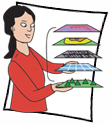 Introduction to GIS (developed by National Geographic)
What’s so Spatial about the Cementery?, , All, , AllGEOLOGIST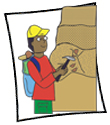 HYDROGEOLOGIST
MARINE GEOLOGISTPALAEONTOLOGISTPerth’s “new” water! What are the consequences of using this aquifer water as Perth's drinking water?
Is the Anthropocene real? When did it start?SecondaryLOTJ – Brad Moggridge
HydrogeologistRainbow Serpent & AFL
Geometry of water sources and landformsPrimary
GEOPHYSICIST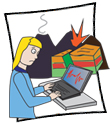 The Pitch: Fracking is VERY Safe!
An Infograph: Earthquakes and Nuclear TestingHAEMATOLOGIST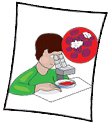 What is in our Blood?
Blood Diseases: An animated video research display, , All

SecondaryHERPETOLOGIST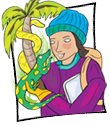 LOTJ: Cameo: Dr Deb BowerFrogID – Let’s Help
Australian Endangered Species: Sea Snakes: make a presentation and a Kahoot #TC, , AllHISTORIAN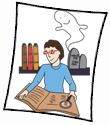 Time Capsules! What would you add?
Who do you think you are?
The Petrov Affair – Australia and the Cold War – A Rich Task
Websites & Games: Can you strike it rich during the Gold Rush?; WW1 Hero App; 
Primary, , All

LOTJ – Dr Clare Wright
HistorianHistory or HIS-Story: Is this the case with the Eureka Stockade?HYDROLOGIST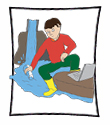 Water Pollution, Hydrologists & Engineers: One solution to the world’s drinking water
The Great Artesian Basin: A Creative Response!Primary


, , AllIMMUNOLOGIST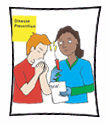 Let’s Survey Opinions on Immunisations!
Allergies – are they on the rise?, , All, , AllINDUSTRIAL DESIGNER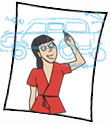 I’m an Industrial Designer
So many public toilets are a last resort: why not a restful refuge?
Websites, Games & Apps: Create a Ride Make Design Your Own Car Game; Customise Your Ride
Team Designing a Prosthetic Leg for Surfing WebQuestSecondaryLOTJ – Shirley de VochtIndustrial DesignerDesigning Towels for the Olympics!, , AllLOTJ – Jean Madden
Industrial DesignerVinnies Sleepout for School Students – Are you game?
Create a VoiceThread on homelessness to persuade other students to help with getting the information out about this plight
Debate the issue: Should we help charities whose focus is homelessness or address the problem differently? Can we do both?, , All

, , AllINFECTIOUS DISEASES SPECIALIST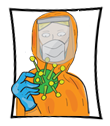 Coronavirus (COVID-19): Kids and Masks: a Tik Tok
The Chickenpox Virus!
#TC, INVENTOR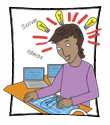 Australian Inventions Timeline: Aussies are a clever lot!
Gadgets for Disaster Zones
CSIRO, Inventions and Cutbacks, LOTJ – Thomas EdisonInventorPresenting Thomas Edison
Edison vs Westinghouse: A Shocking Rivalry!, SecondaryMARINE BIOLOGIST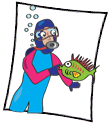 Finding Nemo – Another Story!
Websites: What Eats What? The Food Chain game; Matchem Game; Seagrass Search Game; Birds of the Coast Game; Predator – Protector Game; Enquiring Minds – Sharks; Ocean Encounters App; 
To Dam or Not to Dam? WebQuest
WebQuest: Sensory Biology and the Plight of the Right WhalesPrimary Middle, , AllPrimary MiddleSecondaryMATHEMATICIAN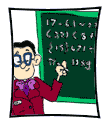 Maths Puzzle 
Hidden Figures: Calculating Launch Windows
Websites, Games & Apps: BBC MATHS (4-11), (11 – 16); Fractals; JigZone; Mega Mathematics; Maths Goodies; MyScript Calculator App; ABS – Maths Games; DJ Decibel Game; 
Exponential Growth and the Human Population WebQuestPrimarySecondary, , AllMiddlePROF. NALINI JOSHI
MathematicianFabulous Fibonacci
Community of Inquiry: Labels and Assumptions of Women in STEMPrimaryMEDICAL LABORATORY SCIENTIST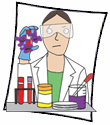 IVF – what are the steps?
New Gardasil 9 vaccine boosts teen’s protection from HPV and cervical cancer by 23% - A Research AssignmentSecondarySecondaryPROF. BARRY MARSHALLNobel Laureate – Medical Laboratory Scientist - GastroenterologistCommunity of Inquiry: Scientific Proof MEDICAL LABORATORY TECHNICIAN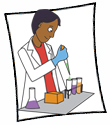 BLOOD BANK TECHNICIAN
CYTOTECHNOLOGISTPHLEBOTOMISWho will be my donor?
Seven things you might not know about blood: Cornell Note-taking Method
"Phlebotomist", Power Words and Crosswords!, , All

, , AllMICROBIOLOGIST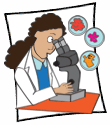 
BacteriologistCorona Virus: A Research Assignment
The Science tells us that renewable energy is the way of the Future. But is it for Australia?
Websites, Games & Apps: Microbe Zoo; Micro-organisms; What are Bacteria; ASM – Lesson Plans 
Disease Busters WebQuest [Web Archive Only]
Protistan Tales of Atlantic White Cedar Swamps WebQuestSecondary

SecondaryMiddleMiddleSecondaryMUSEUM or ART GALLERY CURATOR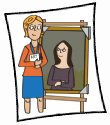 Museum or Art Gallery AttendantMuseum or Art Gallery Education OfficerMuseum or Art Gallery TechnicianTaxidermist or PreparatorExamine and Catalogue the School’s Art Work and/or Trophies
Teaching with unique Collections: Grainger Museum, University of Melbourne
What will the museum of the future look like?
Acknowledgement of the Histories behind Aboriginal Artefacts Acquisition & more
Websites, Games & Apps: Ask a Curator Day; The Petrov Affair – Australia and the Cold War; Curating a Virtual Exhibit WebQuest
, , All, , AllJANE TOSH – TaxidermistProvenance & RespectOCEANOGRAPHER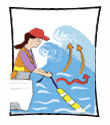 Why is the Ocean Salty?
Social Media Action: Plastic and how it affects our oceans
Concern for the Great Barrier Reef: 6 Thinking Hats
Tracking Sharks!Primary Middle

, , All, , All, , AllORNITHOLOGIST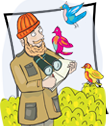 Forensic Ornithologist
   A Study of the Australian Magpie
Feather Identification – Forensic Ornithology 
Case 1 = Poaching; Case 2= Birdstrike
(Created by Dr Carla Dove, Smithsonian Institute)
Aussie Backyard Birdcount (developed by Birdlife Australia)
Websites, Games & Apps, , All PATHOLOGIST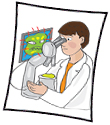 CytopathologistForensic Pathologist (Medical Examiner)Forensic TechnicianMoney, COVID tests & Pathology Companies: Cornell Note-taking Method & Community of Inquiry #TC, LOTJ – Dr Natasha ProsserAnatomical PathologistNanoMslide – An Australian invention: How will you promote it? #TC Cornell Note-taking Method & Infographic DevelopmentSecondaryPHARMACOLOGIST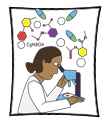 Fizzy Nano Challenge (Try Engineering experiment)
Aspirin: what do you know?, 

SecondaryPHYSICIST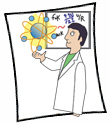 “Why is it so?” Revisited
The Physics of Four Olympic Winter Games
Maralinga Testing: a creative response
Car Crash WebQuest – solving a Real Life Physics Problem, , All

SecondarySecondaryPOLITICAL SCIENTIST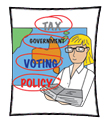 Can we replace politicians with robots?
Is Trump using the rhetoric of dictators?
   “An Ode to King Charles the Third” by Sammy JROBOTIC & MECHATRONICS ENGINEER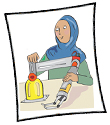 Robotic Process Automation EngineerRobotics or Mechatronics TechnicianFollowing on from Bumblebee [Transformers] - create a new Character & Plot
Build Your Own Robot Arm (developed by Try Engineering)
Modelling the Human Hand
Music by Robots: As good as Humans? (CSIRO & Ben Rerden)
New things,,, A Research & Presentation AssignmentWebsites, Games & Apps: Challenge: Robots; Razor Robotics; Try Engineering, , All, , All, , All, , AllSCIENTIST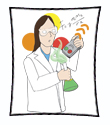 Eggnormous 
You can be a Scientist (20 Lessons)
Websites & Games: Brain POP; Earth Sciences Enterprise: NASA; CSIRO Publishing; A Game with Proton Don; Ology; Science Facts App; Planets App
Primary Middle, , , AllLOTJ – Marie CurieScientistDesign a new Australian stamp to commemorate the achievements of Marie Curie
Nuclear Testing in 50s and 60s in Australia – Is there still a fallout?
“Radioactive”: new Marie Curie biopic inspires, but resonates uneasily for women in Science – a Community of Inquiry
Primary Middle


SOIL SCIENTIST 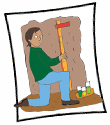 Testing soil pH
Long term soil enrichment project: at home or school
Websites, Games & Apps: Soils for Life – School Gardens: Resources; Soils in Schools – Teacher Resources, , AllPrimary; STATISTICIAN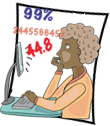 Biostatistician Tailgating & Statistics: Your PMI Analysis
Websites, Games & Apps: Stop the Spread: A Global Pandemic Response Game (Created by ACEMS & QUT)
Websites, Games & Apps: The Big Bite Game (Created by ACEMS & QUT)
SecondaryPrimary Middle, , AllTOXICOLOGIST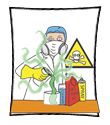 Snakes and Ladders – with a difference! (based on Australian Snakes)
Converting data into a presentation, , All


SecondaryUNIVERSITY LECTURER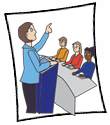 What are you passionate about? Podcast it!
World University Rankings, , All


SecondaryVIROLOGIST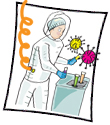 Viruses, Coronavirus variants, viral mutation, & COVID-19 vaccines: The Science you need to understandSecondaryZOOLOGIST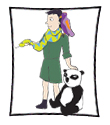 Observing a pet animal(s)
Adaptations
When is an animal not an ‘animal’?
Primary
MiddleManufacturing & ProductionManufacturing & ProductionManufacturing & ProductionManufacturing & ProductionJobActivityTarget LevelABATTOIR WORKER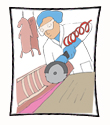 Meat Boner & SlicerRendererRendering ManagerSlaughter
Comparing the price of meat: Butchers vs Supermarket prices
Ethics & Live Trade, 
SecondaryARTS & CRAFTS PROFESSIONAL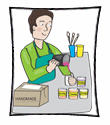 Remembering WWI with Poppies, , AllLOTJ – FLORAL SCULPTORTracey DeepMade in likeness: an installation, , AllBIOMEDICAL ENGINEER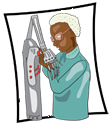 Modelling the Human Hand (CSIRO & Ben Rerden)
   Regeneration! Possible?BREWER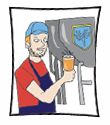 Brewery WorkerHops: A Puzzle
When is ‘hand-crafted’ really just crafty marketing?
“If you don’t have a beer you’re not a man” – rural workplaces made more dangerous by drugs and alcohol
, , All
SecondarySecondaryCHEESEMAKER
Cheesemonger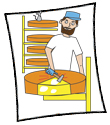 How Cheese is Made Activity
Is Milking Cows Cruel?
Creating a Crossword PuzzlePrimary, , AllCHEMICAL ENGINEER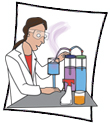 Research: New plastic-munching bacteria, sulfur and recycling!
Explainer: How is Orange the new black gold?
Can you copperplate?CLOTHING PATTERNMAKER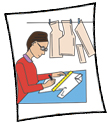 Apparel CutterClothing Production WorkerSewing MachinistRe-doing a Retro Pattern
DIY Mermaid Tail BlanketPrimary MiddleLOTJ – Johanna WeigelClothing PatternmakerJohanna WeigelDrawing Today’s Fashion – the Covers for Clothing Patterns, , AllCONFECTIONER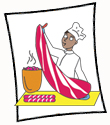 How to make Choc Balls
Design & build a better Candy Bag (developed by Try Engineering)
Uncovering Chocolate Slavery – A WebQuest: Re-thinkPrimary Middle

, , AllDRESSMAKER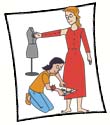 The Seamstress by Richard Redgrave (1846)
Hand Sewing BasicsPrimary Middle
, , AllLOTJ Faith Bandler – Dressmaker, Civil Rights Activist, Author Compare and contrast Rosa Parks and Faith Bandler
Celebrating the songs of Australia’s Civil Rights Movement
Comparing stories about FaithPrimary Middle, , All

LOTJ Rosa Parks – Dressmaker & Civil Rights ActivistA Seat on the Bus: Reversing Musical Chairs
Skin Deep: should Australia consider name-blind resumes? Consider all factors strategy. #TCPrimary ERGONOMIST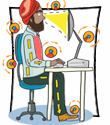 Desks, Ergonomic chairs, home work space…What a laugh!, , AllFABRICATION ENGINEERING TRADESPERSON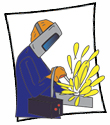 Engineering Production WorkerSheet Metal Trades WorkerWelderTurning Scrap Metal into Art (and Money?)
Career Research Activity – Job Outlook
Welding Explained?, , AllMiddleSecondaryFASHION DESIGNER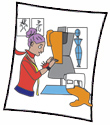 Fashion CoordinatorWearable Technology and Fashion Design
Explainer: Why STEM subjects and fashion design go hand in hand
Inspiration or Flair: which is more important in deciding on a career in Fashion Design?
Fashion History Research Assignment
Websites, Games & Apps: ABC Flash: Fashion Design Studio
, , All
SecondaryPrimaryLOTJ Paul Sebastian Vasileff, Fashion Designer, 
Young Australian 2017What inspires you? Creating a slogan for Paul’s Label!, , AllFOOD PROCESS WORKER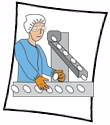 Food Processing TechnicianMeat, Poultry and Seafood Process WorkerTastes like Chicken: How much chicken do you consume each week?
Thomas Foods International – their business!
Building a Conveyor BeltPrimary Middle, , All, , AllJEWELLER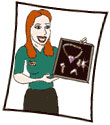 Engraver
Gemmologist
Goldsmith
Jewellery DesignerWatch and Clock Maker and RepairerThe History of Wearing Precious Jewels
What is a Gem? Let’s inform!
Australian Native Pearls: Pure and Perfect but what is their name?
Websites, Games and Apps: Making Jewellery Now; Jewelquest; How to make Jewellery for Everyone; Beadage; Jewellery Design Challenge (UK Museums)
WebQuest: Want to start a Jewellery Business?
Gold Force WebQuest, , AllMiddle

LOTJ – Michael ParkerJeweller & DesignerDesign a ring of your own, , AllLEATHER GOODS MAKER
Saddle Maker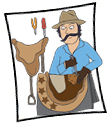 Shoemaker & Shoe RepairerMaking a Leather Cord Wrangler
Leather Craft Ideas: Are they marketable?PrimaryLOTJ – Peter HorobinSaddlerThe Physics, Mechanics and Biology of Fitting SaddlesLUTHIER
Archetier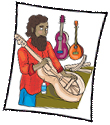 Engineered Music – developed by Try Engineering
Antonio Stradivari and his violins – a Research Assignment
How a Violin Bow is made!, , AllMiddleNAVAL OR MARINE ARCHITECT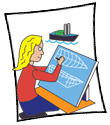 Marine SurveyorAustralian Submarines of the future: A Community of Inquiry
#TCPACKER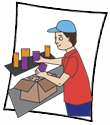 PackagerPoetry and Packers?
Packer Research Activity
Bar Codes…
Assembly Line (developed by Try Engineering)PrimaryMiddle, , AllPROSTHETIST/ORTHOTIST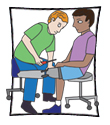 Creating a Facebook page for Local Hero helping Amputees
Socratic Seminar: Do we really dehumanise ourselves when we give our bodies new, unnatural functions?
Engineer a Cane (from TryEngineering)
Modelling the Human Hand (CSIRO)
Team Designing a Prosthetic Leg for Surfing – a WebQuestPrimary Middle , 



, , AllSecondaryQUALITY ASSURANCE INSPECTOR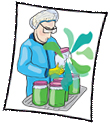 Tomato Sauce: Taste the Difference
What about “ugly” Vegetables?
Product Examiner: 3 ways to test if your eggs are fresh
Assembly Line (developed by Try Engineering), , All
, , All


, , All, , AllSAILMAKER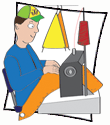 Crossword Maker
What was it like to be a Sailmaker in Captain James Cook’s voyages?
Ship Shape: A Science Experiment
Websites, Games & Apps: Make a Sailmaker’s Ditty Bag; Make a Sailmaker’s Palm Nautical Ed App; Little Sailor App,  , LOTJ – Rolland Leslie Tasker AMSailmakerRolly Tasker & Your Dreams?, , AllSHIPWRIGHT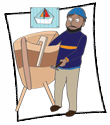 Seabin: War on Waste
Websites, Games & Apps: Give Me a Tall Ship; What Floats Your Boat; Grand Designs and Great Failures; Buoyant Boats; Jansen V The White Star Line (the Titanic); Solve a Problem, Build a Boat; Exciting Scout Craft: Paddle BoatSPRAYPAINTER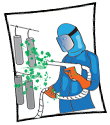 Solvents, Spray painters & Brain Health: What do you know? PMI Strategy
Make a Kahoot about the Sydney Harbour Bridge using the information provided. TEXTILE DESIGNER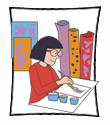 Different materials – what do you know?
DIY Textile Design – how hard can it be?
Ethics & the Textile Industry in Bangladesh, , All

Secondary
SecondaryTREE FALLER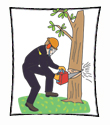 Timber & Wood Production WorkerPulp & Paper Production WorkerWhat’s that tree? A school tree audit
Making Paper
Where the old things are: Australia’s most ancient trees – a research project"Should farmers be able to cut down trees on their property regardless...?"WINE MAKER

Oenologist
Vintner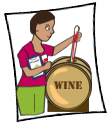 Food & Wine Scientist
Wine TechnicianWine Merchant
Winery CellarhandGrapes: Fresh for Kids
Using the Wine-Food Pairing Chart (developed for Hospitality students)
The Chemistry of Wine Making – Bored or Board?Primary MiddleSecondarySecondaryLOTJ – Winemaker WilliamRikard-BellRipped from the Headlines? A Community of Inquiry, , AllLOTJ – Jeff Stainless Steel EngineerDesigning a new Stainless Steel KitchenInformation, Media & TelecommunicationsInformation, Media & TelecommunicationsInformation, Media & TelecommunicationsInformation, Media & TelecommunicationsJobActivityTarget Level3D ANIMATOR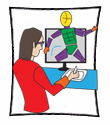 AnimatorMaking a Flipbook
Learning to make an animation
Virtual Reality & Anaglyph Stereoscopic Technology (developed by TryEngineering.org)APPLICATIONS PROGRAMMER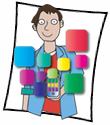 How "Appt" is this?
Your analysis of the "best" app!, , All, , AllLOTJ – Nic D’AloisioApplications ProgrammerCoding is Fun – create a new app!
A Fairy Tale Story or Fable?, , All, , AllARCHIVIST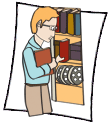 Researching your family tree
Create a Memory Box
Research the History of your suburb
Research the History of your school
The Conversation: Why Germaine Greer’s life in letters is one for the archives
Websites; Games & Apps: UK National Archives – Games and Activities; US National Archives: Teacher Resources ; Researching your family history using the National Archives of Australia, , AllPrimary Middle
Primary Middle
, , AllSecondary, , AllAUDIOVISUAL TECHNICIAN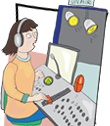 Audio-visual ManagerLight Sculpture (developed by Try Engineering)
Create a book trailer plus more ideas (developed by Biteable – video creating website), , AllBOTANICAL ILLUSTRATOR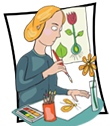 Types of Botanical Artist: Compare and Contrast
What makes a good scientific or botanical  illustration? A Community of Inquiry  #TCBROADCAST TRANSMITTER OPERATOR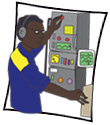 Sound TechnicianTelevision Equipment OperatorHow To build a homemade radio that really works!
UHF CB Radio – What is it?, , AllCINEMATOGRAPHER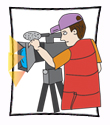 Becoming a Cinematographer! Make your own video
Cinematography can be …a screen character?
Practice being a Focus PullerSecondary, , AllLOTJ – Dr Jim FrazierCinematographerJim Frazier: Australian Cinematographer: "Fakebook his life"
National Geographic: The Aussie who baffled the world: Education Worksheet, , AllDATA ANALYST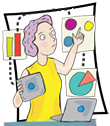 Big Data EngineerDecision Support AnalystMedical and Health Care AnalystOperations Research AnalystOrganisation & Methods AnalystLet’s Analyse: How are Jobs represented
Big Data, What are you saying? (developed by Teach Engineering)DIRECTOR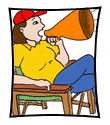 Film Shots – What will it be?
Be a Director – Decide which program is best for you!
, , AllFILM PRODUCER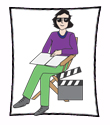 Finding Nemo, Finding Dory….What next?
What do Mad Max's six Oscars mean for the Australian film industry?
WebQuest: Giraldillo Film Festival – with Australian AdaptationsPrimary MiddleSecondaryGAMES DEVELOPER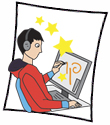 Knowledge is Power!
Playing Games is the best way to learn how to make them!
Analysing Games, , All, , All, , AllGRAPHIC DESIGNER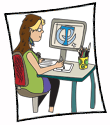 Text-Based Activity: Name Design
Image and Logo Design Activity: Full Page Magazine Advertisement
Movie Poster Creation
Design a CD Cover
Come Down Under WebQuest, , All, , All, , All
MiddleILLUSTRATOR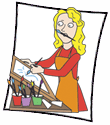 Character Profiles
A Book with No Words
Cartoon Character Creator – Visual Attributes
Websites, Games & Apps: Illustrate a storybook in Digital Story: Tony’s Adventure; Animate! Use movement in Character Maker; Adobe Illustrator Draw App
Young Author’s WebQuest, , All, , All, , All, , AllPrimary LOTJ – Fuzz GrantIllustratorIllustrate your own winning story!
Your Ear: A Medical & Technical Illustration: Intercepting with Biometrics, , All

, , AllLOTJ – Margaret FlocktonIllustrator
My Garden Plant: in the footsteps of Margaret Flockton, , AllIT ANALYST
[ICT Project Manager; ICT Security Specialist; ICT Support Technician; ICT Systems Test Engineer]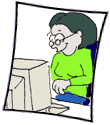 Becoming an ICT Expert in….
Fake News: Let’s Reflect
Websites, Games & Apps: Online Games; Enquiring Minds: Computers; Cipher Lite App; All things digital app; 
 

Secondary

, , AllJOURNALIST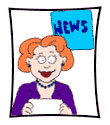 Music CriticPolitical SatiristPrint JournalistRadio JournalistScience JournalistSports CommentatorTelevision JournalistWrite a story
Claims of ABC anti-coal and gas ‘bias’ aren’t backed by the facts
“Pale, Male & Stale – is this the state of Sports Commentators?
“The” Science Journalists or Communicators - Prof. Brian Cox, David Attenborough and Dr Karl Kruszelnicki: a comparison
Websites: School Newspaper Unit; The NY Times – Less is More: using Social Media to inspire concise writing; Send a Message to Writer’s Block; Scoop it!; News Sense: The Building Blocks of News; Right on Time?; NY Times: Lesson Plans on Journalise: The Whole Story; What Weather, When and Where?; Strong Convictions; Hook, Lead Line and Thinker; Measured Opinions; New News is Good News?; Hot off the Web; Casting a wide net; War of Words; Intro to Journalism; Discovery News App
Broadcast News WebQuest
Muckrakers: Progressive Era Journalist WebQuest
, , All
SecondarySecondary, , AllSecondary

SecondaryLOTJ Geoff OrchisonJournalistThe Interview!Primary MiddleLOTJ – Andrew “Banjo” PatersonJournalist, Writer, Poet, LawyerCreate an animation
A creative addition to "The Ballad of Dunny Roll", , AllLOTJ – Ray Martin – JournalistYour Area of Interest
In the “Hot Seat”
“Your Local News”Primary Middle

Primary Middle
, , AllLOTJ – Charlie King
Journalist/Sports CommentatorHow sports can tackle violence against women and girls: an analysisLIBRARIAN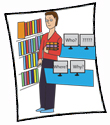 Is Dewey working in your Library?
Creating a National Book Week Theme and Activities
Banning Books – Is this Ethical?Primary Middle

,  SecondaryMULTIMEDIA SPECIALIST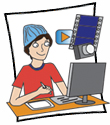 The Emmys – Outstanding Main Title Design! Your Take!
Creating a digital family photograph album, , All

, , AllNEWSPAPER & MAGAZINE EDITOR 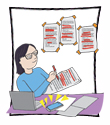 Australian Magazine Readership – what are the numbers?
The Rise of Fake NewsSecondaryLOTJ Franco VanziniNewspaper EditorYour local newspaper article and advertisement for the West Wimmera Advocate
Save Our Voices: Campaign, , All, , AllPHOTOGRAPHER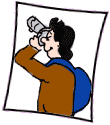 FOOD STYLIST
EQUINE PHOTOGRAPHERHow to create a “Pin Hole Camera”
A Photo Scavenger Hunt
An Awareness Poster: Using Qwik
Food Stylist: Creating a “Faux” Dinner Shoot with an Asian theme!
Story Telling: What is it like to be an Equine Photographer?
Websites, Games & Apps: BeFunky – photo editing and photo effects; Animasher – make animations or animated gifs; Enquiring Minds – Photography; Blabberize; Photo Lab Daily App; A snapshot of High Speed Photography and how to do it, , All
Primary

Secondary

Secondary, , AllLOTJ – Frank HurleyPhotographer and AdventurerUsing Pinterest, create a collection of images about a topic that interests you, , AllLOTJ – Tracey Moffat – Photographer and Film Maker Your Photographic Series, , AllPUBLISHER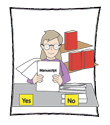 “Be the Publisher! Sell the material!”
Drawing the Line
Academic Publications – should they be open access?, , All
SecondaryRADIO PRODUCER & PRESENTER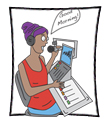 From Wireless to Web: Times have changed!
Let’s create a podcast about your favourite pastime!Radio Reception & Transmission (Try Engineering)Primary Middle
, , All

, , AllRECORDS MANAGER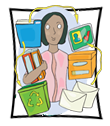 Clinical Coder Health Information ManagerRecords OfficerHow safe are your data when you book a COVID vaccine? Cornell Note-taking Method followed by Philosophical Discussion #TC
   Record Keeping of Entertainment Expenditure at Home
    Challenging Activity: Pet Record keeping using “Blender”, , All, , AllSOCIAL MEDIA MANAGER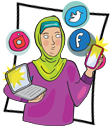 Social Media Apps – Your Rating.  
Optional Extras – The Conversation, , All

, 
WEB DESIGNER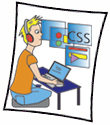 Website Creation
Could you help to deliver the “Blacktracker app”?, , All
, , AllWRITER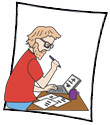 BloggerTravel Writer… Extraordinary!
Analysing Australia’s Top 10 Writers
You are becoming a blogger!
Ma’amalade sandwich Your Majesty?
Protistan Tales of Atlantic White Cedar Swamps (Science Writing) WebQuest, , All, , All
, , All, , All
SecondaryLOTJ – Henry LawsonShort Story Writer, Balladist and PoetCreative Response to Bullying in Schools – A WebQuest
Get It Write – from Try Engineering. Middle, , AllLOTJ – David UnaiponWriter, Preacher, InventorInnovation is the Australian Way
Innovation is the Australian Way (2)Primary MiddleSecondaryLOTJ – Dorothea MacKellarPoet & Fiction WriterAustralian Landscapes Slideshow – Haiku Poems Response
Poetic TechniquesAustralian Landscapes: Multimedia ProductionPrimary
SecondaryLOTJ – Anita Heiss – Writer & AcademicWriting a letter to encourage a Writer’s Workshop for the School.
What makes me the SAME as another person?, , AllBanking, Finance & InsuranceBanking, Finance & InsuranceBanking, Finance & InsuranceBanking, Finance & InsuranceJobActivityTarget LevelACCOUNTANT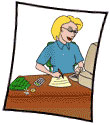 Research the stock market
Trees and Economics: The Story
Websites: Mad Money; Monopoly: A Hands On Simulation Game for Beginner Accountant Students; Kids Money App
Sweatshops and Child Labor WebQuestSecondary
, , All

LOTJ – ChrisTax AccountantKids’ saving accounts review, , AllLOTJ – RebeccaTax AccountantDemonstrate CPA Qualifications as a Wordle, , AllACCOUNTS CLERK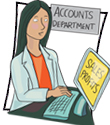 Luca Pacioli – what about him?
The Cost of Food Waste, , All, , AllACTUARY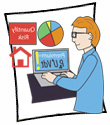 Race to the Top
Is it Fair?Primary MiddleAUDITOR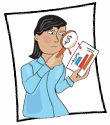 Household Toilet Paper – An Audit
The Cost of Rubbish Removal at School – any alternatives?
The Dead Tree Detective, , All, , All, , AllBANK OFFICER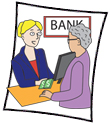 Bank Manager
Credit Analyst
Credit & Loan Officer
Credit Manager


Decline
Research task – Understanding chip and PIN
Could “Watson” do a better job at being a bank teller than most current staff?
What is Money Laundering? How does it effect Australian banks?: Cornell Note-taking Method & Analysis
Credit Terms: Mindmap
Personal Budget WebQuest
Websites, Games & Apps – Banking 101 – Research TopicSecondary, SecondaryBOOKKEEPER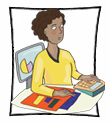 Record Keeping of Entertainment Expenditure at Home, , AllCOMMODITIES TRADER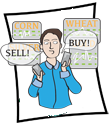 ASX: Sharemarket Game
A Resource for the Teaching & Learning of Commerce (developed by Consumer Affairs Victoria)DEBT COLLECTOR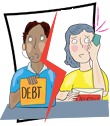 Credit Controller
Debt Counsellor
Repossession AgentCredit & Debt (developed by MoneySmart.gov.au)
Mobile Savvy? (developed by ACCC & MoneySmart)
Keeping Score: Why Credit Matters (Developed by Practical Money Skills USA)ECONOMIST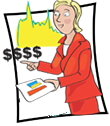 Economics and Commerce: Units of Work for Years 9 – 10 (developed by RBA)
3 Modules of work
   Superstar Productivity & Pay: Evidence from the AFL: Cornell Note-taking MethodINSURANCE AGENT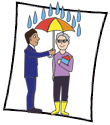 Pet Insurance?
Insurance explained
Adani beware: coal is on the road to becoming completely uninsurable!, , All

Secondary
SecondaryINSURANCE CLAIMS INVESTIGATOR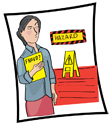 Convenient but susceptible to fraud: why it makes sense to regulate charitable crowdfunding
   Can you be a fraudster? Would I Lie to You?Secondary, , AllINSURANCE CONSULTANT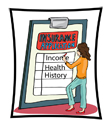 Banks, Insurance and Climate Change (adapted from NYT 22 April 2021)SecondaryVALUER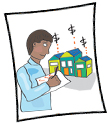 Comparing unimproved values in homes in Canberra, ACT!
What should buyers of a house be told about it? A Community of Inquiry, , AllGovernment & DefenceGovernment & DefenceGovernment & DefenceGovernment & DefenceJobActivityTarget GroupAIR FORCE OFFICER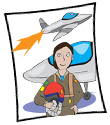 Air Combat Officer
Air Force – General Entrant
Air Force Technician/Tradesperson
Air Force Cabin CrewWhat do the elements on the RAAF badge mean?
Take Flight (from Try Engineering)
Playing with Parachutes (from Try Engineering)Websites, Games & Apps: NASA Aeroresearch K-12 Resources; Introduction to FlightANIMAL CONTROL OFFICER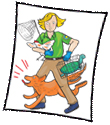 A Day in the Life on an Animal Control OfficerARMY OFFICER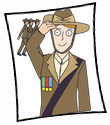 Create your own obstacle course
Tactical Operations
War Debate, , All

, , All
, , AllLOTJ – Sir John Monash – Engineer, Lawyer, Vice-Chancellor, Army OfficerLetter Home: On the Eve of Gallipoli
Becoming Historians
Creating Secondary SourcesPrimary Middle, , LOTJ - Captain Reg Saunders – Army OfficerDiscrimination involved?BIOSECURITY OFFICER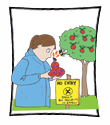 Bee Patrol
Bee Control
Chestnut Industry & Fungus
Bananas & Biosecurity
Insect Species & Biosecurity #TCChestnu
Australiasect , , AllSecondaryBORDER FORCE OFFICER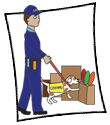 Be a part of Border Force by helping raise a Detector Dog or look after an aged Detector Dog!
Change it up – Concentration
Worth a thousand words – how photos shape attitudes to refugeesPrimary Middle, , All
SecondaryBUILDING INSPECTOR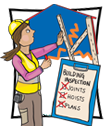 Flammable Cladding – what’s the score
Just a Minute: The Building Inspector, , AllCOMMUNITY CORRECTIONS OFFICER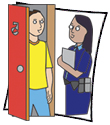 Compare and contrast: what is your opinion? How would you act?SecondaryCORONER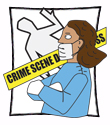 Coroner calls for compulsory primary school swimming lessons following beach tragedy: What notice should be taken?
Inquest Reports: the hidden costsPrimary Middle




SecondaryDIPLOMATIC SERVICE OFFICER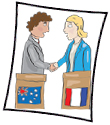 Ambassador
The Power of “soft” Diplomacy
How to build a career in foreign relations - a Research Assignment
The Pope and Diplomatic Power: Hard Quiz, , All

Secondary

LOTJ – H.E Peter Heyward
AmbassadorAustralian Ambassadors, , AllELECTORATE OFFICER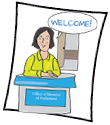 Write a media release: the greening of our school
What’s your opinion: The Foreign ownership of Australian property
Cast Your Vote , , All





EMERGENCY DISASTER PLANNER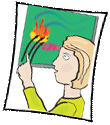 A Fire Survival Kit – A Fire Safety Budgeting Unit [6 – 8 lessons]
Your Emergency Plan
Emergency Recovery Lessons (developed by Australian Red Cross), , AllFISHERIES OFFICER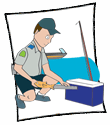 Minimum Requirements
Fish n Kids
Bycatch – How can you get Australians to eat it?
Primary Middle
Primary MiddleSecondaryHARBOUR MASTER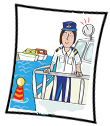 Who are the current Harbour Masters in Australia?
The Harbor-Master: A Sequel: On the Shoulders of GiantsPrimary 

SecondaryINTELLIGENCE AND POLICY ANALYST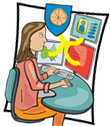 Intelligence OfficerSurveillance OfficerChange it up
Making and Using a Scytale
The Petrov Affair – Rich Task & WebQuest
Today’s Espionage in Australia: Analyse #TC
Websites, Games & Apps: Spot the difference; Spot It App, , All

, , AllLOCAL GOVERNMENT INSPECTOR 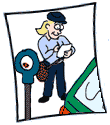 Compliance Officer (Local Government)
Parking Inspector
Swimming Pool & Spa Inspector
Waste & Compliance Environmental OfficerThe Parking Meter and The Beatles!
Mr Bean – Parking
Deposit Schemes: What is involved?
Websites, Games & Apps: Park Patrol and Ethics; Car Parking Games (2); Parking Mania Lite AppPrimary Middle
, , AllMETEOROLOGIST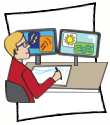 Build your own weather station
  Aboriginal Meteorologists – What can we learn from this extensive Indigenous knowledge?
Websites & Games: NASA – Wild Weather Adventure; Weather WizKids; Trivia Questions; The Weather Channel;
The Science of Bushfires WebQuest
The Last Lighthouse Keeper WebQuest, , All, , AllMiddleNAVY OFFICER / NAVY SAILOR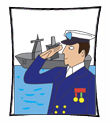 Australian “Battleship”
Treasure Hunting vs Underwater Cultural Heritage vs Future Green Energy Projects: what's your take?
Knots and Knots: What Sailors ought to know!
Telescoping Periscope (from Try Engineering)
Mental Mathematics for Maritime Warfare Officers, Pilots, & Aviation Warfare Officers
   Navy Cadets: STEM Activities (CSIRO Bebras Challenge)Primary Middle
Primary Middle, , All
, , AllLOTJ – Navy OfficerCapt. Mona ShindyTweets & Government Employees: Why is it not allowed? A Community of Inquiry, , AllPARK RANGER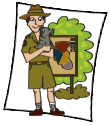 Ranger Smith in Australia!
An episode for Landline: The Work of Indigenous Land and See Rangers

WebQuest: Mununja the Butterfly
Conflict Yellowstone Wolves WebQuest (Web Archive)
Wolves of Yellowston WebQuest
Websites, Games & Apps: Ranger Roo
PrimaryPrimaryMiddleMiddlePrimaryPARLIMENTARIAN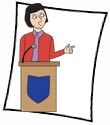 Excursion to Canberra
Website: Parliamentary Education Office – Role Play Program; 
   Your Own Classroom Electorate
Debate
Political Cartoons Australia 
Websites, Games & Apps: Debate Game for Kids; UK – Parliament Game; Debate [Online Worksheet]Primary, , All, , AllSecondaryPrimaryLOTJ – Neville Bonner – SenatorCreate a Slide Show using PowToon, , AllPeter Lalor, Leader of the Eureka Stockade and Victorian ParliamentarianBTN and Eureka Stockade Activities
Eureka Stockade: Let’s Draw from Song, Story and Poetry
Tax Revolt or a Fight for Democracy?Primary
, , AllSecondaryLOTJ – Nova Peris – SenatorCreate a Story about Nova Peris using Storify
Black Lives Matter, , AllLOTJ – Edward Gough Whitlam – Prime Minister Indoor Plumbing
Whitlam changed Australia's view of itself: Can you follow in his footsteps?, , All, , AllPATENTS EXAMINER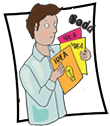 Intellectual Property LawyerPatents AttorneyBiomimicry in Engineering (developed by Try Engineering)
Dispenser Designs (developed by Try Engineering)
How Russia is using intellectual property as a war tactic. Community of Inquiry #TC, , All, , AllLOTJ – Laura Smith-HewittPatent ExaminerYou can be the Examiner! Carry out a SWOT Analysis, , AllPRIMARY PRODUCTS INSPECTOR 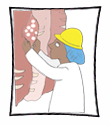 Spot Checking
Horse Meat Scandal: Is it ethical to eat horse meat?Primary Middle
POLICE OFFICER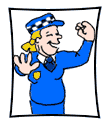 Maths on Patrol
Police Report
Facial Recognition Technology: What do you know?
Blood on the Wattle: Retrieval Chart Strategy & Circle the SageWebsites, Games & Apps: Detective Game – OTJ; Police Games; CSI Web Adventure; Who Dunnit?; CSI Hat Snatcher; CSI Tugboat Thug; CSI Squeak Sneak; CSI Mind Prison; Enquiring MindsPrimary, , AllLOTJ – Senior Sergeant Tim HardimanNeighbourhood Watch
Police Action Role PlayPrimary MiddleLOTJ – Sergeant Lillian Armfield – Australia’s first female detectiveRuth Park: The Harp in the South/ Poor Man’s Orange: How much have things changed for Women?
Issues of Gender – A Community of InquirySecondarySecondaryPOSTAL WORKER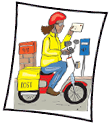 Postie for a Day
Time to Deliver! It’s all about Numbers
Post Office Numeracy: Research
Learn Photoshop: How to Create a Postage Stamp using the 90th Birthday as inspiration!
Websites: Stamp Collecting;Stamp Arena; The Young Collector; The Post Office Game; 
Stamps: Mirrors of Australia WebQuestPrimaryPrimaryPrimary Middle, , All

Primary MiddlePRISON OFFICER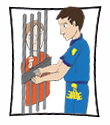 Prisons on Film: Australian Stories
Cooma Prison: a creative responseSecondarySecondaryPUBLIC SERVANT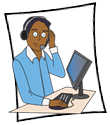 Help the Commonwealth Public Service? How?
What can you do for your school?
Public Service – Public Speaking
Between Two Worlds WebQuest: An Australian Perspective Re-write, , AllPrimaryLOTJ – Charles Perkins
Public ServantHow is Charles Perkins portrayed?
Riding for Freedom: the campaign for civil rights for Indigenous Australians - WebQuest, , AllLOTJ – Ken WilkinsonPublic ServantSocial Justice – what can you do as a “Public Servant” at your school?, , AllRAILWAY INFRASTRUCTURE WORKER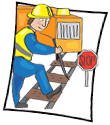 Some new Australian Thomas the Tank Engine Characters
What do you know about the innovations of rail travel? A Research Project #TCPrimary MiddleROAD WORKER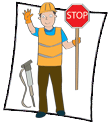 Top Gear: Road WorksSecondaryTOURIST INFORMATION OFFICER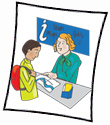 Tour or Tourist GuideMedical and Dental Tourism: Is it something you would consider?
#TC CoI  Consider All Factors
Do we REALLY have to go on holidays? #TC
SecondaryTRANSPORT SERVICES OFFICER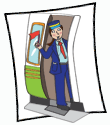 The Railway Children – A Review. Optional extra Blooket quiz
On Trial: “Teen arrested after spitting at Train Guard”Primary URBAN AND REGIONAL PLANNER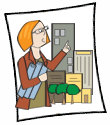 “Where Things are From Near to Far” – A Review
Make a Town
What makes a city tick? Designing the ‘urban DMA’
Trigonometric Trajectories & Glider Poles
RMIT: Centre for Urban Research: A Research Project
Website: ABC Splash: Urbanisation
Global Warming WebQuestPrimary
Secondary


 SecondarySecondary, , AllLOTJ – Walter Burley Griffin; Urban and Regional Planner Town PlannerCreating a Walter Burley Griffin Memorial, , AllWEIGHTS & MEASURES INSPECTOR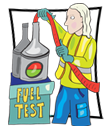 A Question of Balance (Created by TryEngineering)
A re-run of NMI’s Harvest to Home trade measurement inspection campaign – Secret Shopper, , AllWORKPLACE HEALTH & SAFETY OFFICER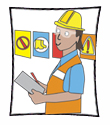 Creating a “Thank God You’re Here” TV Show
Stick or Carrot? Which is better?, , All



LOTJ – Ned Kelly – BushrangerCreate a Song/Verse about Ned Kelly
Ned Kelly: Hero or Villian? Revamp an old WebQuest
Sidney Nolan and Ned Kelly: A Visual History?LOTJ – Malala YousafzaiEducation ActivistInjustices righted?
Why is Education so important?, , AllLOTJ – Tunnerminnerwait & MaulboyheenerFreedom FightersTunnerminnerwait & Maulboyheener – Freedom Fighter or Terrorist! Can you tell the difference?
George Augustus Robinson – Friend or Foe? WebQuest